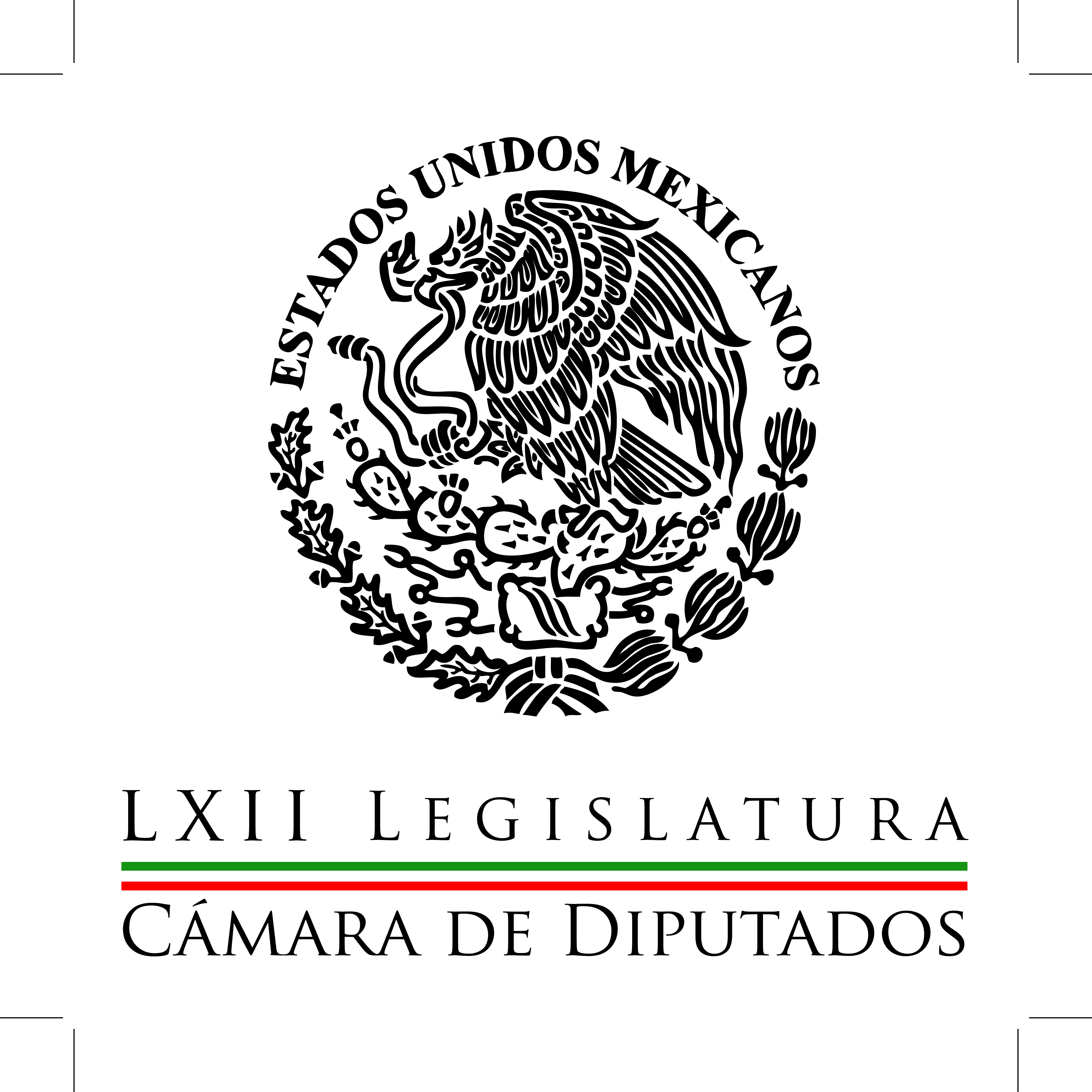 Carpeta InformativaPrimer CorteResumen: Ricardo Anaya asegura que no cree en descalificaciones por parentesco  Eliminan nombres de Ebrard y Delgado de nuevo informe sobre Línea 12 Repudia PAN asesinato del hermano de la diputada Berenice ÁlvarezConsejería Jurídica de Presidencia matiza observaciones a Ley de Transparencia Empresarios admiten que llevará mucho tiempo en acabar con la corrupciónLaura Rojas: Dictaminación de la Ley General de Transparencia y Acceso a la InformaciónCorral reconoce bono de 150 mil pesos por voto de la Reforma Energética03 de marzo del 2015TEMA(S): Trabajo LegislativoFECHA: 03/03/2015HORA: 06:45NOTICIERO: Once NoticiasEMISIÓN: Primer CorteESTACION: Canal 11GRUPO: IPN0Ricardo Anaya asegura que no cree en descalificaciones por parentesco  Javier Solórzano, conductor: Sobre el tema, el coordinador del PAN en la Cámara de Diputados, Ricardo Anaya, afirmó que su partido no dará cheques en blanco y serán críticos de las propuestas. Cuestionado por la cercanía de Arely Gómez con Televisa, Ricardo Anaya apuntó que él no cree en descalificaciones por parentesco. Insert de Ricardo Anaya, coordinador del PAN en la Cámara de Diputados: "Pero también reiteramos que no daremos cheques en blanco en ninguno de los nombramientos, vamos a estar atentos al desempeño de ellos en los cargos y por supuesto también seremos críticos en la evaluación del ejercicio de las funciones que ellos desempeñen, tanto los secretario de Sedatu como la propuesta que ha sido apenas puesta a consideración del Senado para la Procuraduría General de la República. Yo no creo en la descalificaciones por parentesco, creo que ella merece un juicio objetivo por parte del Senado de la República, y lo que yo espero es que con actitud crítica, los senadores valoren este perfil". Duración 58’’, nbsg/m. TEMA(S): Trabajo LegislativoFECHA: 03/03/2015HORA: 06:54NOTICIERO: Noticias MVSEMISIÓN: Primer CorteESTACION: 102.5 FMGRUPO: MVS Comunicaciones0Eliminan nombres de Ebrard y Delgado de nuevo informe sobre Línea 12 Angélica Melín, reportera: La Comisión especial de seguimiento a las fallas en la Línea 12 del Metro en la Cámara de Diputados aprobó el segundo informe de labores en el que, a petición PRD, se eliminaron los nombres del exjefe de Gobierno del DF, Marcelo Ebrard, y del actual senador Mario Delgado, quienes eran señalados como responsables directos de lo que ha pasado con la Línea 12. El presidente de la Comisión, el priista Marco Antonio Calzada, explicó que no se ha cancelado nada ni se ha exonerado a nadie, indicó que se trató de una petición, pero que en su momento lo resolverán las procuradurías. El diputado independiente y exintegrante de la bancada PAN, Jorge Sotomayor, calificó el hecho como un intento de protegerlos políticamente por lo que pidió que, en cuanto el exmandatario tenga fuero, sea sometido a un juicio de procedencia o desafuero. Los diputados panistas de la Comisión también demandaron que de inmediato se deslinden responsabilidades y se apliquen las sanciones correspondientes. El panista Fernando Rodríguez Doval advirtió que lo sucedido con esta obra es producto de la corrupción e impunidad en el anterior y actual gobierno capitalino, por lo que solicitaron a la Procuraduría capitalina analizar los posibles ilícitos y entregar el informe a la PGR para que proceda a la averiguación de delitos cometidos por funcionarios y empresas privadas. También se solicitó a la ahora procuradora Arely Gómez a que proceda a averiguar posibles delitos federales a los involucrados en la fallas de la Línea 12. Duración 3’51’’, nbsg/m. TEMA(S): Trabajo Legislativo FECHA: 03/03/15HORA: 00:00NOTICIERO: MVS NoticiasEMISIÓN: Primer CorteESTACION: OnlineGRUPO: MVS  0Repudia PAN asesinato del hermano de la diputada Berenice ÁlvarezLa bancada del Partido Acción Nacional (PAN) en la Cámara de Diputados repudió el asesinato del hermano de la diputada federal por el estado de Michoacán, Martha Berenice Álvarez.Los legisladores del albiazul expresaron su solidaridad y pésame a su compañera de partido y recriminaron el homicidio de Rigoberto Ordaz Álvarez, perpetrado éste lunes 2 de marzo en la ciudad de Morelia, Michoacán.En un breve mensaje, la fracción expresó su enérgica condena a los hechos y exigió que de inmediato las autoridades inicien las investigaciones del caso.“Elevamos una enérgica condena por el crimen cometido en contra de Rigoberto Ordaz Álvarez y exigimos a las autoridades realizar una investigación pronta y expedita, para dar con los responsables de este hecho”, indicaron.Reiteraron sus condolencias a los familiares y amigos de la diputada Álvarez Tovar y demandaron que los responsables reciban el castigo que corresponda conforme a la ley. ys/m.TEMA(S): Información GeneralFECHA: 03/03/2015HORA: 06:13NOTICIERO: Noticias MVSEMISIÓN: Primer CorteESTACION: 102.5 FMGRUPO: MVS Comunicaciones0Consejería Jurídica de Presidencia matiza observaciones a Ley de Transparencia Ernestina Álvarez, conductora: La Consejería Jurídica de Presidencia matizó las observaciones de la Ley General de Transparencia, sólo mantiene la postura de que el IFAI no puede sancionar a quienes incumplen con la entrega de la información, ya sea por reservarla de manera inadecuada o por declarar su inexistencia, ya que -dicen- contraviene lo que estipula la minuta y el Sistema Nacional Anticorrupción que ya fue aprobada en la Cámara de Diputados. El consejero adjunto de Legislación y de Estudios Normativos de esta Consejería Jurídica, Rodrigo Espeleta, afirmó a los senadores que también buscarán que cuando los sujetos obligados reserven información, los Comités de Transparencia deben argumentar la prueba de daño. Asimismo, te comento que diversas organizaciones como Fundar, Artículo 19, la Alianza para el Gobierno Abierto y académicos se pronunciaron ante senadores para evitar un retroceso en la Ley General de Transparencia y que el IFAI tenga la facultad de abrir información de averiguaciones previas en delitos de lesa humanidad y graves violaciones a los derechos humanos, así como abrir la posibilidad a emitir sanciones para los funcionarios que entorpezcan el acceso a los datos o declaren la inexistencia sin estar sustentada. Lo anterior, en la primera audiencia pública para dictaminar dicha ley. Duración 1’13’’, nbsg/m. TEMA(S): Trabajo LegislativoFECHA: 03/03/2015HORA: 06:25NOTICIERO: Fórmula Detrás de la NoticiaEMISIÓN: Primer CorteESTACION: 104.1 FMGRUPO: Fórmula0Empresarios admiten que llevará mucho tiempo en acabar con la corrupciónJenny Valencia, reportera: Se ha dado un primer gran paso fundamental con la aprobación del dictamen de la reforma constitucional en materia de anticorrupción en la Cámara de Diputados, ahora le corresponderá al Senado hacer su trabajo. El sector empresarial manifestó que la lucha será larga, por lo que hizo un llamado a la sociedad mexicana a no cejar en la presión por un México sin corrupción, pues reconoció que las cosas no van a cambiar sólo con mejores leyes, también se necesita voluntad y compromiso de aplicar y cumplir la ley sin excepciones, así lo manifestó Gerardo Gutiérrez Candiani, presidente del Consejo Coordinador Empresarial. Insert de Gerardo Gutiérrez Candiani, presidente del Consejo Coordinador Empresarial: "Hay que tomar en cuenta que se estima reforma conservadora por lo que ha documentado la propia Auditoría Superior, en una década se perdieron más de 86 mil millones de dólares por desvíos, subejercicios, despilfarro o pagos indebidos. Las consecuencias son incalculables y hacer que los renglones más sensibles para la población". Reportera: Destacó que el reto subsiguiente al expediente constitucional es expedir la legislación secundaria correspondiente, sobra decir que ésta debe honrar los principios y también las necesidades fundamentales de la reforma dando pie a consecuencias efectivas para los actos de corrupción. Insert de Gerardo Gutiérrez Candiani: "Se ha dado un primer gran paso fundamental de una lucha que será larga y a la que debemos sumarnos todos los mexicanos. Llamamos a la sociedad mexicana a no cejar en la presión por un México sin corrupción, las cosas no van a cambiar sólo con mejores leyes, también se necesita voluntad y compromiso de aplicar, cumplir la ley sin excepciones. Hay que depurar al Estado mexicano de los actos de corrupción que medran en todos los órdenes de gobierno, ante los altos niveles como entre burocracias o en aquellas policías que operan como parte o al servicio de la delincuencia". Reportera: El presidente del CCE finalmente hizo un llamado a los senadores y legisladores estatales y gobernadores para que se complemente el proceso constitucional en su integridad en este periodo ordinario de sesiones, enriquecido donde sea necesario y aprobado de manera que pase lo antes posible a la fase crítica de implementación. Duración 2’24’’, nbsg/m. INFORMACIÓN GENERAL TEMA(S): Información General FECHA: 03/03/15HORA: 06:28NOTICIERO: Detrás de la NoticiaEMISIÓN: Primer CorteESTACION: 104.1 FMGRUPO: Radio Fórmula0Laura Rojas: Dictaminación de la Ley General de Transparencia y Acceso a la InformaciónRicardo Rocha (RR), conductor: Desde ayer y hasta el día de hoy en el Senado de la República se llevarán a cabo las audiencias públicas con motivo de la dictaminación precisamente de la Ley General de Transparencia y Acceso a la Información a la que convocan las comisiones unidas de Anticorrupción y Participación Ciudadana, de Gobernación y de Estudios Legislativos. Ahora de viva voz la legisladora del PAN Laura Rojas, integrante de la Comisión Anticorrupción y Participación Ciudadana del Senado de la República. Muy buenos días senadora, gracias por estar con nosotros. ¿En qué momento se encuentra este proceso -dinos por favor- y de qué depende que culmine como todos esperaríamos? Laura Rojas (LR), integrante de la Comisión Anticorrupción y Participación Ciudadana del Senado: Hola Ricardo, qué tal, buenos días a ti y a toda la audiencia. Pues mira, resulta que este proceso de dictaminación de la Ley General se encuentra, como ya lo decías, en una etapa en la que está por construirse el dictamen, ya llevamos el documento ya oficial sobre el cual las comisiones van a dictaminar esta nueva Ley General, y para eso se organizaron el día de ayer y hoy por la tarde una serie de audiencias con organizaciones de la sociedad civil, con académicos y con expertos y con el gobierno también… RR: No, a ver, senadora ¿sabes qué? Tenemos un problema con la línea, te escuchamos muy mal, vamos a intentar otra vez la comunicación ¿sí? Por favor. Porque no, no se escucha bien al aire, no sé si es por la ubicación del celular o qué. Pero a ver, vamos a volverlo a intentar ¿sí? Por favor. A ver, estamos marcando por otra vía. Sí, porque se escucha muy mal y creo que, bueno no, no, no es suficiente la calidad del audio como para entender lo que nos está diciendo, así que mejor lo intentamos de nuevo. Ustedes me avisan si ya tenemos una vía más clara de comunicación con la senadora Laura Rojas, a quien también pues le preguntaré sobre la aprobación de la designación presidencial, sobre la senadora Areli Gómez. Pero bueno, a ver, Laura Rojas de la Comisión Anticorrupción y Participación Ciudadana del Senado, te escuchábamos, te preguntábamos sobre estas audiencias públicas y de qué depende que tengamos una Ley de Transparencia suficiente, fuerte, confiable. LR: Sí, te decía Ricardo que el día de ayer y hoy… RR: ¡Ah! Ya está muy bien. LR: ¿Sí? ¿Me escuchas? RR: Sí, perfecto ahora sí. LR: El día de ayer y hoy organizamos en el Senado las audiencias públicas para escuchar las opiniones de una serie de organizaciones de la sociedad civil, de expertos, de académicos, de sujetos obligados a la transparencia, es decir principalmente gobierno federal, estuvo también la Comisión Federal de Competencia, etcétera. Y el día de hoy vamos a seguir por la tarde, y estas opiniones nos están ayudando pues a dar luz sobre los contenidos, específicamente de diez temas que han sido pues polémicos, sobre los cuales no hay claramente un consenso entre los distintos grupos parlamentarios. Principalmente la diferencia que se ha venido dando con el PRI y con el Partido Verde que hicieron propias una serie de preocupaciones del gobierno federal que vienen desde la Consejería Jurídica de la Presidencia y que nos han hecho volver a abrir temas, a reflexionar sobre temas que en un principio creíamos que ya estaban resueltos. Porque nosotros en diciembre pasado, un grupo de senadores de los cuatro partidos… de los cuatro grupos parlamentarios principales redactamos, junto con organizaciones de la sociedad civil, expertos, prácticamente los mismos que han estado ayer y que van a estar hoy, una iniciativa que es sobre… una iniciativa de Ley General de Transparencia que es la que se está dictaminando. Pero la verdad es que ha sido este reabrir, este procedimiento de reabrir esos temas pues lo único que han hecho ha sido reafirmar al menos la convicción del PAN y yo creo que también la del PRD, la convicción de que queremos una Ley General que no diluya la reforma constitucional, porque hay que recordar que esta es una ley reglamentaria, es una ley que va… busca concretar la reforma constitucional al artículo sexto también en materia de transparencia, y ahorita ya, que se hizo el año pasado, y que lo que busca pues es ya ir concretando en textos muy concretos cómo se va a ampliar el derecho de acceso a la información pública de los mexicanos. Y en principio yo te diría Ricardo que lo que buscamos, al menos en el PAN, es que esta reforma, esta Ley General no diluya la reforma constitucional y estamos pues trabajando en este sentido; y hasta el momento soy optimista de que vamos a poder encontrar las redacciones y que… RR: Senadora, tenemos que hacer una pausa programada por la computadora y te seguimos escuchando ¿sí? Por favor. LR: De acuerdo. RR: Nos decías, senadora Laura Rojas, del PAN, por qué veías con optimismo que podamos tener una ley verdaderamente confiable en lo que hace a la transparencia y acceso a la información. LR: Bueno Ricardo, yo creo que estas audiencias públicas nos están ayudando precisamente a ver cuál es la opinión mayoritaria de los expertos sobre los distintos temas, y eso yo creo que va a generar que haya movimiento sobre todo en la posición del gobierno federal, quienes habían estado intentando cambiar estos temas, y eso nos va a ayudar a volver, yo creo, si no a la posición original que teníamos de la iniciativa, a una relación bastante cercana que yo espero que, atendiendo a las preocupaciones de los sujetos obligados, al mismo tiempo no nos diluya la reforma constitucional. Entonces yo confío en que vamos a poder encontrar (inaudible) que nos permitan cubrir las dos cosas. RR: Senadora, por otra parte no pudo evitar preguntarle cuál es su punto de vista sobre la designación presidencial, ahora sujeta a la aprobación del pleno del Senado, de Arely Gómez como procuradora general de la República. LR: (inaudible, interferencia) ella es, en primer lugar, una abogada con experiencia, una abogada profesional, como legisladora la verdad es que no tengo más que cosas buenas que decir, y el día de hoy lo estaremos discutiendo en nuestro grupo parlamentario en la mañana antes de salir al pleno y ya tomar una decisión como grupo sobre este tema. RR: ¿Tú no ves ningún conflicto de interés, como se ha venido especulando y polemizando? LR: Mira, la verdad es que me parece que no, en lo personal creo que Arely tiene una carrera acreditada en los temas jurídicos, judiciales de este país, tanto en dirigir instituciones con la Fepade, como senadora, en fin, entonces yo ahí sí no tendría ninguna objeción en contra de Arely Gómez. RR: No sé si haya algo más que nos quieras comentar por ahora, senadora. LR: Pues nada más invitar a todo el auditorio a que estén al pendiente de las audiencias públicas del día de hoy, que van a ser de las 5:00 de la tarde a 8:00 de la noche por el Canal del Congreso, para que puedan seguir la discusión sobre este importante tema, que es la Ley General de Transparencia. RR: Senadora, gracias, estamos al habla. LR: Al contrario, muy buenos días Ricardo. Duración 8´56´´, ys/m.TEMA(S): Información General FECHA: 03/03/15HORA: 00:00NOTICIERO: MVS NoticiasEMISIÓN: Primer CorteESTACION: OnlineGRUPO: MVS0Corral reconoce bono de 150 mil pesos por voto de la Reforma EnergéticaEl senador del PAN, Javier Corral, llamó a transparentar los recursos que se destinan al Congreso de la Unión y reconoció que fueron depositados a su cuenta bancaria 150 mil pesos por la votación de la Reforma Energética que le fueron retirados cuando notificó que su voto fue en contra.“El Congreso se maneja con dinero, además de la dieta que tenemos los legisladores, los legisladores recibimos una serie de (inaudible) que van haciendo una bolsa impresionante de recursos, incluso se llegan a dar compensaciones por voto, recibe uno en sus cuentas bancarias, después uno tiene que andarlos reportando, oye yo no vote la energética pues te lo quitamos perfecto, pues a mí me estaban dando una compensación por voto de Reforma Energética y qué es eso”, aseveró.Al participar en las audiencias de la ley general de Transparencia en el Senado, afirmó que ese depósito es muestra de la opacidad en la que vive el Congreso de la Unión, ya que reciben 13 mil 300 millones de pesos anuales y de estos el Senado solo rinde cuentas del 34 por ciento y la Cámara de Diputados solo el 26 por ciento, además de que los coordinadores parlamentarios manejan cantidades de dinero “impresionantes”. “Los coordinadores parlamentarios manejan cantidades de dinero impresionantes, los recursos del Congreso son 13 mil 398 millones de pesos, solo el Senado maneja 4 mil 19 millones 177 mil pesos y de esta cantidad solo el 34 por ciento se desglosa genéricamente, todo lo demás es secreto de Estado, ahí es donde salen las grandes reformas y las grandes ratificaciones como las que estamos teniendo ahorita en la Comisión de Justicia, son idóneos todos aunque no cumplan los requisitos constitucionales”, concluyó. ys/m.TEMA(S): Trabajo LegislativoFECHA: 03/03/2015HORA: 6:46NOTICIERO: En los Tiempos de la RadioEMISIÓN: Primer CorteESTACION: 103.3 FMGRUPO: Radio Fórmula 0María Dolores Padierna: CNH emitió segunda convocatoria de la Ronda Uno Dolores Padierna, colaboradora: La Comisión Nacional de Hidrocarburos acaba de emitir la segunda convocatoria correspondiente a la Ronda Uno para la licitación de cinco áreas en aguas someras, para la extracción de hidrocarburos, mediante contratos de producción compartida. A diferencia de la primera convocatoria, se trata de yacimientos que ya cuentan con reservas certificadas, es decir, son reservas probadas. Las cinco áreas comprenden una superficie de 280 kilómetros cuadrados en aguas someras de la región sureste del Golfo de México, en las que existen 143 millones de barriles de petróleo de reservas probadas 1P, y un total de 590 millones de barriles de reservas totales 3P. En las reservas probadas, la producción se logrará en muy corto plazo, por lo que resultan más atractivas para los inversionistas privados; pero cabe señalar que las reservas probadas no deben darse a las petroleras transnacionales, ya que la reforma energética se fundamentó en que las empresas transnacionales entrarían a aguas profundas y a yacimientos de lutitas. Ni la Secretaría de Energía, ni la Comisión Nacional de Hidrocarburos han dado a conocer los criterios por los cuales decidieron dar a particulares reservas probadas y que los contratos fueran de producción compartida. Este proceso inicia nuevamente con total falta de transparencia. Y también hay que decir que ya conocemos el reporte de la Secretaría de Hacienda, donde se dan a conocer las variables económicas, y se darán en condiciones muy adversas para el país. Así, Pemex se irá extinguiendo más a prisa de lo que se programó en la reforma energética. 2’ 27”, Ma.m. TEMA(S): Trabajo LegislativoFECHA: 03/03/2015HORA: 6:28NOTICIERO: En los Tiempos de la RadioEMISIÓN: Primer CorteESTACION: 103.3 FMGRUPO: Radio Fórmula 0Joaquín López-Dóriga: Pérdidas en Pemex de 274 millones de pesos Joaquín López-Doriga, colaborador: El año pasado Pemex tuvo una pérdida neta de 274 mil millones de pesos, lo voy a repetir, 274 mil millones de pesos. Principalmente se debió a que en los últimos seis meses del año pasado el crudo mexicano registró una caída de un 56 por ciento en los precios, al pasar de un máximo de 102.00 dólares por barril, en junio de 2014, a 45.00 dólares por barril al cierre de 2014. También afectó la depreciación del peso ante el dólar y el descenso en la tasa de interés en los bonus gubernamentales. Los resultados financieros y operativos correspondientes al cierre del 2014 dan estos datos, que se centran en este tema central. La pérdida neta de Pemex en 2014, de 274 mil millones de pesos. 1’ 01”, Ma.m. TEMA(S): Trabajo LegislativoFECHA: 03/03/2015HORA: 5:47NOTICIERO: En los Tiempos de la RadioEMISIÓN: Primer CorteESTACION: 103.3 FMGRUPO: Radio Fórmula 0Carlos Alberto Martínez: Inversiones en México Carlos Alberto Martínez, colaborador: El país tiene que seguir creciendo en atracción de inversiones. Para este año, se espera atraer inversiones de entre 14 mil y 18 mil millones de dólares en diversos sectores. La apuesta se centra en el ramo industrial, principalmente. Las autopartes y automotriz, industrias creativas, telecomunicaciones y energía son las áreas con posibilidad de mayor atracción. México ofrece a los inversionistas una ubicación geográfica privilegiada al estar junto a la economía más grande del mundo y una población joven con una edad promedio de 28 años. Recientemente, el ajuste al gasto público generó confianza a los inversionistas, además de que se mantiene el atractivo mexicano derivado de las reformas en energía y telecomunicaciones. Los primeros efectos de las reformas empiezan a registrarse en algunas regiones del territorio nacional como el Bajío, pero también ha comenzando el regreso de inversiones a la frontera norte de México, que se habían ido a China debido al mejoramiento que tenemos en nuestro clima de negocios y en nuestros precios más competitivos. Según los especialistas, se tienen las posibilidades de que México pueda lograr un crecimiento sostenido del 6 por ciento anual cuando termine este sexenio. Con ello se generarían el millón 200 mil puestos de trabajo que el país requiere cada año para incorporar a los jóvenes al mercado laboral formal. Lo que se debe recordar es que a partir de este nivel de crecimiento arrancarán los primeros proyectos emanados de los cambios estructurales realizados y de ahí puede venir el detonador del crecimiento y la atracción de inversiones. Una ventaja que tendrá México en la entrada de capitales es la recuperación de las economías desarrolladas, principalmente, la de Estados Unidos, en donde la actividad industrial se ha recuperado y los índices de confianza al consumidor están por arriba del promedio de los últimos 12 meses. Sin embargo, en materia de inversión extranjera en México, aún hay mucho que seguir haciendo. TEMA(S): Trabajo LegislativoFECHA: 03/03/2015HORA: 7:07NOTICIERO: Primero NoticiasEMISIÓN: Primer CorteESTACION: Canal 2GRUPO: Televisa 0Enrique Campos Suárez: Profepa sanciona con casi 23 mdp Enrique Campos Suárez, colaborador: Déjeme platicarle esto porque la Procuraduría Federal de Protección al Ambiente impuso una multa de casi 23 millones de pesos en la empresa Buenavista del Cobre, después de que las autoridades calificaran como el peor desastre ecológico de la minería en el país, y es que usted recuerda esta contaminación con sulfato de cobre así usado en los ríos Sonora y Bacanuchi, esto ocurrió el 6 de agosto del 2014. La Profepa determinó que la compañía propiedad de Grupo México incurrió en más de 50 regularidades, por lo que se ordenaron nueve sanciones administrativas, cuatro procedimientos y la multa, y anunció que se van a levantar las dos clausuras parciales. 38”, Ma.m. TEMA(S): Trabajo LegislativoFECHA: 03/03/2015HORA: 6:39NOTICIERO: En los Tiempos de la RadioEMISIÓN: Primer CorteESTACION: 103.3 FMGRUPO: Radio Fórmula 0Marco Antonio Adame: Lorenzo Córdova pide diálogo a partidos Marco Antonio Adame, colaborador: La crisis en el Instituto Nacional de Elecciones, evidenciada con el retiro de siete de los diez partidos que participan en el proceso electoral, ha generado todo tipo de comentarios y pronunciamientos. Entre ellos, destaca por su significado la carta del consejero presidente llamando a los consejeros y fuerzas políticas a recuperar el diálogo democrático y a renovar el compromiso en el proceso electoral, que estima es uno de los pocos elementos que pueden producir confianza, participación, e inyectar aire fresco a la sociedad mexicana. Lo anterior luego de reconocer que vivimos tiempos difíciles y de desconfianza, que está en riesgo el sistema democrático y cuestionada la vía electora. El presidente del INE considera indispensable mandar una señal de concordia y llama a todos los demócratas a actuar con la máxima responsabilidad y la mayor seriedad en esta coyuntura ya que, dice, no estamos en un momento cualquiera, sino especialmente grave y delicado. Tiene razón el consejero presidente, más cuando expresa su disposición para aceptar los errores cometidos y corregir las anomalías lo más pronto posible, sí, tiene razón, pero no basta. Ahora que algunos han regresado a la mesa, entre ellos el PAN, se debe recuperar el diálogo abierto y franco, a pesar de lo ríspido que resulte, para encontrar soluciones y tomar decisiones que aseguren la legalidad y equidad del proceso electoral. Preocupa, por ejemplo, la dilación para abordar temas críticos, coloquialmente dicha, para estar pateando el bote hacia adelante, no hay tiempo que perder. Oscar Mario, amable auditorio, es preciso y urgente blindar el proceso electoral de los delincuentes, de los abusos de poder y garantizar que no habrá uso indebido de recursos públicos, sólo así se recuperará la confianza en nuestro sistema democrático, que mucho le ha costado al país y la credibilidad en una de sus instituciones fundamentales, como es el Instituto Nacional Electoral. Hasta aquí mi comentario, se despide de ustedes Marco Adame. TEMA(S): Trabajo LegislativoFECHA: 03/03/2015HORA: 5:45NOTICIERO: En los Tiempos de la RadioEMISIÓN: Primer CorteESTACION: 103.3 FMGRUPO: Radio Fórmula 0Leopoldo Mendívil: Respuesta de Carlos Navarrete a renuncia de Ebrard Leopoldo Mendívil, colaborador: Perdón por lo que voy a decir, pero yo creo de veras, miren siempre Marcelo Ebrard pareció ser un chico a quien sus padres jamás le propinaron una nalgada a tiempo, de esas que sirven para evitar muchos problemas a la gente mayor. Los chiqueos lo fueron moldeando carácter capaz de provocar estados febriles en quienes sólo intentaron hablar con él, platicar con él. Ya joven, metido en política, tuvo al menos un jefe, Manuel Camacho, que llevó la malformación del carácter de la casa paterna a la oficina de trabajo, y miren ustedes los resultados. Este espacio necesita a Carlos Navarrete, el jerarca nacional perredista, por la respuesta que dio a la renuncia de Ebrard, que reproduzco por si algún político mexicano desea determinar por ejemplo, con la cultura de las renuncias por motivos personales. Dice lo siguiente: “La salida de Marcelo Ebrard del PDR es la crónica de una renuncia largamente anunciada: muchos anuncios, muchas sinrazones; pero muy pocas razones”. "En reiteradas ocasiones Marcelo venía manifestando su desacuerdo con el papel del partido como impulsor de las reformas progresistas que nuestro país ha demandado por décadas, ello podría ser atendible, pero como él mismo dice, si este desacuerdo lo manifestó desde principios de año 2013, ¿por qué entonces hasta ahora renuncia, por qué renuncia hasta que no resultó electo como candidato plurinominal? Finalmente es una decisión respetable, aunque en ella el ingrediente principal no es el interés personal, antes que del partido, antes que este país. 2’ 10”, Ma.m. TEMA(S): Información General FECHA: 03/03/15HORA: 00:00NOTICIERO: MVS NoticiasEMISIÓN: Primer CorteESTACION: OnlineGRUPO: MVS0Reina Isabel II recibe a EPN en visita de Estado al Reino UnidoAl mediodía de este martes en Londres, la Reina Isabel II, recibió al presidente de México, Enrique Peña Nieto, acompañado por integrantes de su gabinete, staff y su esposa Angélica Rivera en el inicio de una visita de Estado al Reino Unido.El Príncipe de Gales Carlos y la Duquesa de Cornwall Camila recibieron al mandatario mexicano y su esposa en el Hotel Intercontinental Park Lane de Londres. Sus Altezas Reales se trasladaron con el Presidente de México y la Señora Rivera a la explanada del Cuartel de Honor de la Guardia Montada  donde Peña Nieto recibió una bienvenida ceremonial.La Reina y el Duque de Edimburgo le dieron la bienvenida formal al Presidente de México y a la señora Rivera en la explanada a un costado del Parque San James.En ese momento se hicieron las presentaciones pertinentes y después del Saludo Real se entonó el Himno Nacional Mexicano. Acto seguido, el Presidente y el Duque de Edimburgo, inspeccionarán la Guardia de Honor.Más tarde, la pareja mexicana se unió a la Reina y al Duque de Edimburgo en una procesión de Estado en carruaje desde la avenida conocida como The Mall hacia el Palacio de Buckingham.Posteriormente La Reina ofrece un almuerzo privado en el Palacio de Buckingham. Su Majestad invita al Presidente y a la señora Rivera a ver una exhibición de artículos Mexicanos que forman parte de la Colección Real, en la Galería de las Pinturas.Después del mediodía, El Presidente de los Estados Unidos Mexicanos y su esposa visitarán Clarence House, donde serán recibidos por el Príncipe de Gales, para compartir la tradicional hora del té en el Salón del Jardín.Más tarde, Peña Nieto y su comitiva visitarán la Abadía de Westminster, donde el Presidente depositará una ofrenda en la Tumba del Guerrero Desconocido.En seguida, visitará el Palacio de Westminster, donde será recibido por el presidente de la Cámara de los Comunes y el presidente de la Cámara de los Lores. Aquí Peña Nieto dará un discurso en el Royal Robing Room y asistirá a una recepción con parlamentarios de todos los partidos y otros invitados.Por la noche, La Reina ofrecerá un Banquete de Estado en el Palacio de Buckingham para el Presidente de los Estados Unidos Mexicanos. Su Majestad y El Presidente darán discursos al inicio del Banquete. ys/m.Carpeta InformativaSegundo CorteResumen: Diputada de PRI afirma exigencia de trabajo por competencia electoralPT busca comparecencia de 11 consejeros del INEApelará PVEM posible multa millonariaProponen suspender vales de despensa y comida a diputadosRicardo Raphael: Resultados de la ASF  Candidatos a ministros se reúnen con senadores del PANAlejandro Madrazo: Iniciativa #NoHaganMinistroaMedina Comando ataca la casa del dirigente del PRD en Tabasco03 de marzo de 2015TEMA(S): Trabajo Legislativo FECHA: 03/03/15HORA: 9:11NOTICIERO: Notimex / Rotativo EMISIÓN: Segundo Corte  ESTACION: Online GRUPO: Notimex 0Diputada de PRI afirma exigencia de trabajo por competencia electoralLa diputada federal del PRI, Mirna Hernández Morales, afirmó que debido a que hay nuevas fuerzas políticas en el espectro electoral, en las elecciones del próximo 7 de junio se tendrá una fuerte competencia.En entrevista, la coordinadora de los diputados priistas de Hidalgo, resaltó que también será más reñida esta contienda, porque a diferencia de otros comicios, ahora participarán los candidatos independientes.Es decir, “la gama será más amplia para que la ciudadanía pueda votar por las que considere las mejores opciones”, dijo.A pregunta expresa, señaló que de acuerdo con las encuestas más recientes, el PAN se encuentra a cuatro puntos de diferencia del PRI, además de que con más competencia, se tendrá que trabajar más para lograr el triunfo electoral.Dijo que no les preocupa que el Partido Revolucionario Institucional (PRI) lleve cuatro puntos de ventaja ante Acción Nacional (PAN), ya que aseguró que están trabajando para lograr recuperar la confianza de la ciudadanía y que voten por los candidatos de su partido.Además destacó que el PRI es el único partido político que cuenta con una estructura a nivel nacional.“Si bien sabemos que nuestro voto duro no nos hace ganar, si nos permite iniciar una campaña política con un piso más fuerte, para poder ganar, yo creo que con las medidas que está tomando nuestro partido a nivel nacional, en cada uno de los estados, lograremos el triunfo electoral”, aseguró.De esta manera confió en que el Revolucionario Institucional obtendrá triunfos en la mayoría de los distritos electorales y descartó que la preferencia electoral se centre en PRI y PAN.“No creo que vaya a haber un bipartidismo, porque ahora hay otros partidos políticos que estarán disputando los distritos en la próxima elección y la posibilidad incluso de candidatos independientes, esto dará una gama muy interesante para las próximas elecciones”, expuso.Agregó que no se vislumbra que vuelva una situación de bipartidismo, “siempre y cuando tengamos partidos fuertes como el PAN y el PRD, el PRI y el Partido Verde, sobre todo este último que ha venido registrando un crecimiento muy importante”, señaló.Hernández Morales afirmó que habrá candidatos muy competitivos; sin embargo, consideró importante trabajar para combatir el abstencionismo, que se pudiera registrar por la falta de interés de los ciudadanos que no tienen confianza en los políticos.Resaltó que al luchar contra el abstencionismo, se podrá tener la certeza de que “vamos a ganar la mayoría de los distritos electorales”. /gh/mTEMA(S): Trabajo Legislativo FECHA: 03/03/15HORA: 11:21NOTICIERO: El UniversalEMISIÓN: Segundo Corte  ESTACION: onlineGRUPO: El Universal 0PT busca comparecencia de 11 consejeros del INELa bancada del Partido del Trabajo (PT) en la Cámara de Diputados impulsa un punto de acuerdo para que acudan a comparecer los 11 consejeros del Instituto Nacional Electoral (INE) ante el pleno del Palacio Legislativo de San Lázaro. El documento impulsado por la vicecoordinadora de esta fracción, Lilia Aguilar, busca que los integrantes del Consejo General acudan a explicar que acciones han tomado para garantizar la equidad, certeza y legalidad de los procesos electorales, luego de la crisis que se presentó en el órgano electoral. Cabe recordar que desde hace una semana y media, el pleno del INE entró en una crisis debido a que se levantaron de la mesa siete partidos de oposición y fue hasta el pasado domingo cuando ya regresaron 4 y solamente el PRD, PT y MC continúan sin acudir a las sesiones. La legisladora de izquierda comentó que existen dos grupos muy marcados en el INE, uno que está tomando las decisiones y el otro el bloque opositor. Comentó que este punto de acuerdo será presentado el próximo miércoles ante la Junta de Coordinación Política, y en caso de aceptarse, ahí se definirá el formato de esta comparecencia de los consejeros electorales que encabeza, Lorenzo Córdova. De manera paralela, la legisladora de izquierda busca que haya un encuentro entre los consejeros del INE y los legisladores de las Comisiones de Gobernación, Justicia y Puntos Constitucionales para conocer las acciones que está llevando a cabo el órgano electoral con miras a los comicios. "La Constitución marca en su artículo 93 que nosotros tenemos la posibilidad como pleno de la Cámara de Diputados de llamar a comparecer a los secretarios y a los titulares de los órganos constitucionales autónomos el planteamiento lo estamos haciendo abierto y en general para que en la Junta de Coordinación Política se llegue a un acuerdo. Las fuerzas políticas no pueden más que reconocer que hay ya una duda que pesa sobre el INE", comentó Lilia Aguilar./gh/mTEMA(S): Trabajo LegislativoFECHA: 03/03/2015HORA: 08:53NOTICIERO: La RedEMISIÓN: Segundo CorteESTACION: 88.1 FMGRUPO: Radio Centro0Arturo Escobar: Sanción al PVEM por spots en los cines Sergio Sarmiento (SS), conductor: Ayer el INE aprobó de manera preliminar una serie de sanciones fuertes en contra del Partido Verde Ecologista de México y también en contra de dos cadenas de cine por continuar con esta campaña de cineminutos del Partido Verde, a pesar de que se había dicho que era ilegal. En la línea telefónica Arturo Escobar, vocero nacional del Partido Verde Ecologista de México. Arturo, buenos días. Arturo Escobar (AE), vocero nacional del Partido Verde Ecologista de México: Sergio, Lupita, ¿cómo están? Un saludo a ustedes y al auditorio. Guadalupe Juárez Hernández (GJH), conductora: Muy bien, buenos días. SS: Aquí hay dos puntos, ya sabemos que están inconformes con esta sanción, pero parece ir creciendo y que ahora afecta también a las cadenas cinematográficas, ¿por qué se han negado a retirar la campaña? AE: No nos negamos, lo que pasa es que hay diferencia de criterios, el 18 de diciembre, la Sala Superior decidió confirmar medidas cautelares en materia de cineminutos sobre algunos temas de los cineminutos del Partido Verde y sobre los elementos de los cineminutos. Eran tres aspectos, el número 01 800 que vinculaba al partido, una página de Internet y el término de "Verde sí cumple". Esos tres elementos los sacamos inmediatamente del cineminuto para acatar la sentencia de la Sala Superior, pero cambiando criterios anteriores en materia de cautelares, el INE decide que no es suficiente que quitemos estos elementos y hay que bajar el spot completo. Este cambio de criterio perjudica en esa sanción que se confirmó el día de ayer, vamos a recurrir al Tribunal Electoral. Aquí pasan dos cosas muy claras, la primera es que hay un cambio de criterio por parte de la autoridad electoral en virtud de la campaña de informes del partido y, por otro lado, fue chantaje de los siete partidos políticos que se pararon del consejo, dinamitó a algunos consejeros que toman al Partido Verde como parteaguas para que este revanchismo se materialice y busquen a como dé lugar rogándole a estos partidos para que regresen al INE. Ni hablar, así es esto, acudiremos ante la Sala Superior y en caso de confirmarnos la sanción, confirmaremos que hay un cambio de criterio de la jurisprudencia del 2009 y que fue el diseño que mi partido asumió para hacer la campaña del partido y para que nosotros, como miembros del grupo parlamentario del Partido Verde, pudiéramos dar informes legislativos. GJH: ¿Entraban estos cineminutos en los informes a los que tenían derecho? AE: No, los cineminutos eran sobre difusión institucional del Partido Verde, que estamos legitimados a hacer, como hoy hacen PAN y PRD cineminutos también. Por eso comento que es un cambio de criterio directamente al Verde. SS: Escuchaba que ahora nadie se puede escapar de esta avalancha de propaganda de los partidos políticos, pero escuchaba la propaganda del PRI que dice que ellos han cumplido, porque durante sus mandatos se creó el IMSS, ¿por qué el PRI puede decir eso y ustedes no que lograron tales cosas? AE: Lo que está pasando es que se asumen criterios diferentes hacia el Verde a partir de que se pararon estos siete partidos del INE. El PRD tiene un spot institucional donde habla de cómo han beneficiado a los capitalinos con los programas sociales del Gobierno de la Ciudad de México, presumen logros de una candidatura de ellos. En el caso del Verde, se nos mide con un rasero diferente, a diferencia de los demás, nosotros acatamos y entendemos que la ley institucional es así, tenemos que agotar la instancia de la Sala Superior del Tribunal Electoral, que consideramos un reto enorme, porque va a tener que cambiar un criterio jurisprudencial que es una fuente del derecho constitutivo mexicano y a ver qué hace, porque es una encrucijada complicada la que tendrán que asumir los magistrados del Tribunal Electoral. GJH: Hemos escuchado que el INE ha respetado sus decisiones, porque la falta se cometió con dolo y reiteración del incumplimiento. AE: Eso es lo que estamos en desacuerdo, sacamos los elementos beneficiosos del cineminuto; sin embargo, no fue suficiente, en ocasiones anteriores, cuando la parte litigiosa se quitaba de aquello que fue medida cautelar, se daba por cumplida la medida, se acataba la medida y pasabas a una nueva etapa. En esta parte no se dio así, cambiando los criterios por parte del instituto. Ellos son la autoridad y hay que respetar esas decisiones, aunque tenemos la instancia del Tribunal Electoral. GJH: ¿Propaganda fija también repercute? AE: Todo, al Verde todo le bajaron, el Verde tiene un bozal de aquí al 5 de abril. GJH: 5 de abril es cuando empiezan las campañas. SS: Arturo Escobar, vocero nacional del Partido Verde Ecologista de México, gracias por tomar nuestra llamada. AE: Gracias a ustedes. GJH: Hasta luego, buenos días. SS: La verdad no me cae bien el Partido Verde, estoy en desacuerdo con su campaña de prohibir los animales en los circos, me parece un negocio, pero creo que tiene razón Arturo Escobar en este sentido. Se están aplicando raseros distintos, porque lo que se le prohíbe al Verde lo están diciendo todos los partidos, se enorgullecen de sus logros y lo hacen en una avalancha de propaganda. GJH: Lo que hizo el Partido Verde ahí está. SS: Hemos visto que subió fuerte en las encuestas. GJH: Tuvieron muchísimo tiempo, a pesar de tener estas medidas cautelares. SS: Una multa muy fuerte, de 35 millones de pesos, que afecta severamente las finanzas del partido y esta multa recae sobre las compañías de distribución de películas. GJH: Cinépolis y Cinemex. SS: Vamos a ver qué pasa, evidentemente irán al Tribunal Electoral del Poder Judicial de la Federación, porque tiene razón Arturo Escobar, el INE fue influido por la decisión de los partidos de retirarse del Consejo del INE para presionarlo. Duración 7’25’’, nbsg/m. TEMA(S): Información General FECHA: 03/03/15HORA: 9:58NOTICIERO: Reforma EMISIÓN: Segundo Corte  ESTACION: onlineGRUPO: C.I.C.S.A.0Apelará PVEM posible multa millonariaEl dirigente del Partido Verde Ecologista de México (PVEM), Arturo Escobar, dijo que agotarán las instancias legales para apelar la sanción que les imponga el Instituto Nacional Electoral (INE) por no retirar los cineminutos."Vamos a acatar la sanción, nosotros no nos andamos con berrinches, pero sí vamos a agotar las instancias que nos permite la ley para poder apelar", señaló en entrevista para Radio Fórmula.Además, comentó que analizarán la posibilidad de seguir con los spots en las salas de cine sin el contenido litigioso.Escobar aseguró que los consejeros del INE buscan poner al Verde como el villano de la película."Estamos en ese análisis, nos damos cuenta de que hay una reiterada posición de los consejeros del INE de poner al Verde como el villano de la película, para que de los siete partidos que se separaron regresen los tres que faltan y nos utilizan a nosotros con diferente rasero para medir lo que hacemos", indicó.A pesar de dicha sanción, sostuvo que el PVEM seguirá trabajando, pues confían en crecer en este proceso electoral.La Comisión de Quejas del Instituto Nacional Electoral aprobó anoche un proyecto que propone sancionar económicamente a ese partido por el desacato a las medidas cautelares ordenadas contra los cineminutos.El proyecto avalado, que será discutido por el Consejo General tentativamente el próximo viernes, plantea multarlo con 35 millones 720 mil 612 pesos, dentro del procedimiento ordinario sancionador que se instauró de oficio.También propone multar con 7 millones 10 mil pesos a Cadena Mexicana de Exhibición (Cinemex) y con la misma cantidad a Cinépolis de México, por el incumplimiento de la medida entre el 31 de diciembre y 6 de febrero. /gh/mTEMA(S): Trabajo Legislativo FECHA: 03/03/15HORA: 13:19NOTICIERO: Notimex / TerraEMISIÓN: Segundo Corte  ESTACION: Online GRUPO: Notimex 0PAN condena homicidio de hermano de diputada BereniceEl grupo parlamentario del Partido Acción Nacional (PAN) en San Lázaro condenó el asesinato de Rigoberto Ordaz Álvarez, hermano de la diputada Berenice Álvarez Tovar, y exigió la localización de los responsables. “Los diputados federales del PAN expresamos nuestro pesar y nos solidarizamos con nuestra compañera diputada Martha Berenice Álvarez Tovar, cuyo hermano fue asesinado este lunes en Morelia, Michoacán”, indicó la bancada en un comunicado. De acuerdo con reportes de prensa Ordaz Álvarez, de 44 años de edad, fue asesinado en una zona residencial de Morelia y hasta esta mañana se desconocía el móvil del crimen. El grupo legislativo expresó una enérgica condena y exigió a las autoridades realizar una investigación expedita, para localizar a los responsables. “Extendemos nuestro pésame a familiares y amigos de nuestra compañera diputada y reiteramos nuestra demanda de que estos hechos sean investigados con celeridad y se castigue a los responsables”, expuso. /gh/mTEMA(S): Trabajo LegislativoFECHA: 03/03/2015HORA: 08:49NOTICIERO: Formato 21EMISIÓN: Segundo CorteESTACION: 790 AMGRUPO: Radio Centro0Juan Pablo Adame: programa de austeridad que se realizará en San Lázaro Carlos González (CG), conductor: Le quiero agradecer al diputado Juan Pablo Adame, vocero del grupo parlamentario del Partido Acción Nacional en la Cámara de Diputados, para que me platique de los alcances de este programa de austeridad que anuncia justamente esta Cámara. Diputado, un gusto y gracias por aceptar la comunicación, buenos días. Juan Pablo Adame (JPA), vocero del PAN en la Cámara de Diputados: ¿Qué tal? Muy buenos días, Carlos, ¿cómo estás? CG: Bien, con gusto en saludarle y agradecido por la oportunidad. ¿Cómo surge la idea para buscar este programa para moldearlo y aterrizarlo en una realidad? JPA: Bueno, se ha hecho en diversas legislaturas, no es la única que la ha hecho, en otros momentos también de crisis económica, de momentos difíciles de la economía del país también se ha hecho, el propio Poder Judicial ya también ha anunciado algunos cambios. Y bueno, lo que se va a hacer es muy simple, digamos que hay una serie de comisiones especiales que tiene la Cámara de Diputados a las cuales se les solicitó un informe. De ésas, te puedo decir que tres no entregaron informe, por lo tanto, ya pasan a desaparecer esas comisiones especiales, y a la vez, se va a hacer un análisis, a parte de la Junta de Coordinación Política, sobre la pertinencia del resto de las comisiones especiales, en donde también para el 1° de abril, se tomarán decisiones, y se calcula que se puede, por lo menos, pensar en un 50 por ciento de las comisiones especiales que dejarán, o ya han cumplido su cometido, y pasan a ser parte de la historia que se tuvo en esta LXII Legislatura. Lo mismo va a pasar con algunos viajes internacionales, que también ya se han anunciado. Los viajes internacionales tienen un carácter de representación oficial, sólo algunos de ellos, hay otros que diversos eventos, cursos y cualquier iniciativa que se puede presentar por parte de un diputado, se solicita a la Junta de Coordinación Política, se discute y se aprueba, pero ahora sólo se aprobarán los viajes internacionales con representación oficial. Están calculando un ahorro aproximado de 100 millones de pesos, lo que generaría todo esto que te estoy platicando. CG: ¿En total cuántas comisiones son? ¿Cuántas comisiones especiales? JPA: Son un aproximado de 40 comisiones, para cerrar el número son 40 comisiones. CG: Y las que serían eliminadas, ¿cuántas serían de entrada? JPA: De entrada, ahorita 13, porque son las que no presentaron informe, pero para el 1° de abril ya se tiene que tener un análisis mucho más exhaustivo por parte de la Junta de Coordinación Política para que queden 20, aproximadamente. CG: Sí. Ahora, entiendo, usted me corregirá, si estoy equivocado, el tema ése de los presupuestos, los recursos, son anuales, la próxima legislatura es la que vería este beneficio. JPA: La, perdón, ¿qué? CG: Esos beneficios la vería la próxima, ¿no? JPA: Es correcto, es un beneficio que ya llega para la siguiente legislatura, es un ahorro que se tiene y, bueno, pues se deja también para las previsiones que pueda tener la siguiente legislatura. CG: Ahora, importante este ahorro de una estimación de 100 millones, no es una cantidad menor, pero también muy importante, ¿a qué los van a destinar? JPA: Ese es el gran tema, Carlos. Yo creo que ahí es fundamental, que tanto los medios de comunicación como la sociedad civil, pues pueda estar interesada en a ver, ya me ahorre estos 100 millones, pero ¿cómo me aseguro de que no se gasten mal? ¿Cómo me aseguro que ese dinero, que es de los mexicanos, pues al quitárselo a otras comisiones especiales, ya no tenga que ser comprobado por otro tipo de gastos? Me parece que sí habría y cabría la explicación por parte de la Junta de Coordinación Política el 1° de abril de qué se va a hacer con esos 100 millones de pesos, en dónde va a estar y también poder confirmar o asegurar si se van a dejar para siguiente legislatura, o si se van a utilizar para cosas que no tengan que ver con este tipo de ahorros, ¿no?, ésa es la teoría que debe de existir. CG: ¿Hasta ahora no se sabe con claridad a qué se van a destinar? JPA: No, es que es ahorro, es ahorro, o sea, es decir, esos 100 millones de pesos que cuestan todas estas comisiones especiales, que cuestan todos estos viajes y demás se van a ahorrar, es decir, ya no se van a gastar, pero se quedan dentro del presupuesto aprobado por la propia Cámara de Diputados. Entonces, se tiene que dejar muy claro qué va a pasar con esos 100 millones de pesos, si se van a regresar a las arcas de Hacienda, por ejemplo, que ésa es una explicación bastante válida, pero esperamos que la podamos tener en los próximos días, o para el 1° de abril, ya con la Junta de Coordinación Política. CG: El sueldo, la famosa dieta de los diputados, no va a ser tocada. JPA: Esa no, no tiene ninguna modificación, como en el Senado de la República, que hemos visto últimamente algunas notas que han referido sobre eso, pero pues aquí en la Cámara de Diputados, no. CG: Usted como diputado, que conoce bien ahí las entrañas, cómo funciona San Lázaro, ¿habría en otras cosas en que se pudiera ahorrar dinero en forma significativa? JPA: Sí, para serte muy sincero sí. CG: Por ejemplo. JPA: Todas estas remodelaciones que se están haciendo en la Cámara de Diputados, pues sí tienen una justificación por el hundimiento de la Cámara, pero me parece que hay algunos asuntos en donde se ha gastado algo de dinero y que no está en este momento como una urgencia. Yo te pudo decir, los daños de la propia Cámara, los elevadores de la Cámara de Diputados, creo que son ahorros que se pueden hacer, y te lo digo con toda sinceridad. CG: Muy bien, pues estaremos atentos, de entrada, y lo subrayamos, qué bueno que se va a ahorrar ese dinero, pero también hay que estar muy atentos qué se va a hacer con él. JPA: Así es, exactamente. CG: Diputado Juan Pablo Adame, un gusto y gracias por aceptar la comunicación. JPA: Hasta luego. CG: Gracias. Es el vocero del grupo parlamentario del PAN en la Cámara de Diputados. La estimación es de 100 millones de pesos, a qué se van a destinar, hay que estar ahí atentísimos. Duración 6’16’’, nbsg/m. TEMA(S): Trabajo Legislativo FECHA: 03/03/15HORA: 13:10NOTICIERO: El UniversalEMISIÓN: Segundo Corte  ESTACION: onlineGRUPO: El Universal 0Proponen suspender vales de despensa y comida a diputadosEl grupo parlamentario de Movimiento Ciudadano (MC) pidió a la Junta de Coordinación Política (Jucopo) de la Cámara de Diputados -que como medida de austeridad- se suspenda la entrega de vales de alimentos y de despensa , así como las tarjetas IAVE que se les entregan mes a mes a cada uno de los 500 diputados federales. En conferencia de prensa, la diputada Zuleyma Huidobro, reveló que en cada sesión del periodo ordinario, a cada diputado se les entrega un vale de comida por 170 pesos; así como cada mes se les dan 2 mil 780 pesos por concepto de vales de despensa. Asimismo, sugirió que también sean canceladas las 500 tarjetas de peaje, mejor conocidas como IAVE, para que los legisladores puedan transitar por las carreteras libremente y que son ilimitadas. También pidió que se cancelen los pagos por concepto de las subvenciones extraordinarias y ordinarias. Ayer, sin reducir las dietas de los 500 diputados, la Cámara de Diputados, buscará reducir alrededor de 100 millones de pesos (mdp), los gastos administrativos, como parte del programa de austeridad que comenzará a operar a partir del 1 de abril. En conferencia de prensa, el presidente de la Junta de Coordinación Política de la Cámara de Diputados, el priista Manlio Fabio Beltrones, informó que de acuerdo con una propuesta emitida por la Secretaría General, el ahorro "no será menor" a los 100 mdp, toda vez que se tiene contemplado, reducir hasta en un 50% las comisiones especiales y quizás las ordinarias. /gh/mTEMA(S): Trabajo LegislativoFECHA: 03/03/15HORA: 13:29NOTICIERO: El UniversalEMISIÓN: Segundo Corte  ESTACION: onlineGRUPO: El Universal 0Monreal solicita licencia para ir por CuauhtémocEl diputado de Morena, Ricardo Monreal, solicitó licencia al pleno de la Cámara de Diputados, para poder contender por la delegación Cuauhtémoc; de igual forma lo hizo, el legislador de Movimiento Ciudadano, Ricardo Mejía Berdeja, quien se irá como coordinador de campaña de Luis Walton, quien es candidato a la gubernatura de Guerrero.Asimismo, el diputado panista, Jorge Rosiñol Abreu, también pidió separase de su cargo, dado que será el abanderado del PAN a la gubernatura de Campeche; mientras que el priísta Jorge Terán Juárez, será el candidato a la alcaldía de Ciudad Valles, San Luis Potosí.El pleno de la Cámara de Diputados aprobó también la solicitud del diputado Jorge Federico de la Vega Membrillo del PRD.En la última sesión del mes de febrero, 30 diputados y diputadas federales solicitaron licencia para ausentarse del cargo y posiblemente buscar un nuevo cargo de elección popular, entre ellos, 24 legisladores del PRI, todos ellos del Estado de México; dos del PAN y cuatro del PRD.Entre las licencias que se otorgaron se encuentran la del ex presidente de la Cámara de Diputados, el perredista Silvano Aureoles, y la del vicecoordinador del PRI, de Héctor Gutiérrez la Garza, quien será el nuevo subsecretario de Comunicaciones del SCT, en sustitución de José Ignacio Peralta, quien es el abanderado del PRI a la gubernatura de Colima. /gh/mTEMA(S): Trabajo Legislativo FECHA: 03/03/15HORA: 13:23NOTICIERO: Milenio EMISIÓN: Segundo Corte  ESTACION: Online GRUPO: Milenio 2015PAN aprovechará incredulidad y desconfianza: AnayaEl coordinador de los diputados del PAN, Ricardo Anaya, coincidió con el presidente Enrique Peña Nieto en el sentido de que en México hay "incredulidad y desconfianza" por los escándalos de corrupción y conflicto de interés, y dijo que esta situación se ha traducido "en un verdadero desplome de las preferencias" del PRI, lo cual será aprovechado por el PAN para obtener mejores resultados electorales en junio próximo.Entrevistado en la Cámara de Diputados, el coordinador panista dijo que tiene razón el presidente "cuando dice que hay una profunda crisis de credibilidad en el país. Nosotros llevamos meses diciéndolo y por eso proponemos un cambio de rumbo para México, un cambio de rumbo que se puede materializar en la elección del próximo 7 de junio".Esa crisis de credibilidad, insistió, "se ha traducido en un verdadero desplome de las preferencias electorales hacia el PRI y nosotros confiamos en que los ciudadanos alzarán su voz el próximo 7 de junio, y el PAN será el partido que obtendrá más votos en esta elección".En tanto, el presidente de la Mesa Directiva, Tomás Torres, dijo que este asunto "requiere la reflexión y la aportación de los propios poderes para ir avanzando en la temática y en la problemática nacional que son evidentes, evidentes como el asunto de la inseguridad, el asunto económico y su impacto en la mesa de las familias y, por supuesto, también el tema político electoral, cuya jornada que se va aproximando el 7 de junio también intensifica las posturas y a veces las polariza"./gh/mINFORMACIÓN GENERALTEMA(S): Información GeneralFECHA: 03/03/2015HORA: 09:12NOTICIERO: EnfoqueEMISIÓN: Segundo CorteESTACION: 100.1 FMGRUPO: NRM Comunicaciones0Ricardo Raphael: Resultados de la ASF  Ricardo Raphael (RR), colaborador: Traigo un tema que me trae atravesado el estómago en más de un sentido. Me dio por leerme, digamos, en gran parte el reporte éste que presentó hace dos semanas la Auditoría Superior de la Federación, que como ustedes saben está integrada como por pequeñas a auditorías -cuando digo pequeñas es que tienen una enorme profundidad-, pero el número de páginas con pequeños tramos y sobre todo hay un tema reflejado por esas auditorías que me tiene muy inquieto. Y me refiero concretamente a las acusaciones que hace la Auditoría por un daño al erario público de aproximadamente dos mil millones de pesos, a ver, dos mil millones de pesos en un tercio más del presupuesto anual de la Comisión Nacional de los Derechos Humanos, ¿no? Dos mil millones de pesos en un mes de apoyos a adultos mayores, a dos millones de adultos mayores, ¿no? Un mes para dos millones de adultos mayores. Son un par de hospitales, ¿no? Son muchas escuelas, o sea, dos mil millones de pesos es mucho dinero. Pues la Auditoría Superior de la Federación dice: "Hay un daño, dinero que desapareció, que se robaron, que se desvió por dos mil millones de pesos". Ahora, ¿cómo ocurrió este robo? Bueno, resulta que mayoritariamente la Secretaría de Desarrollo Social, Sedesol, hizo convenios con la Universidad Autónoma del Estado de México y con la Universidad Autónoma de Morelos, dos tercios de este dinero fueron a dar a la Universidad Autónoma de Morelos, perdón, a la Universidad Autónoma del Estado de México y un tercio -poquitito menos-, a la de Morelos. Ese dinero se entregó por un propósito o con un propósito, que no se licitaran los servicios y las adquisiciones cuando -lo comentábamos aquí hace un par de semanas-, cuando las dependencias no quieren licitar y no quieren invitar a otras empresas para que ganen concursos, se les da por utilizar un resquicio de la ley que le permite adjudicar directamente a las universidades, hay unas universidades que con eso desarrollan proyectos de investigación y fortalecen capacidades, hay otras que simplemente funcionan como una fachada para que detrás de eso ocurra un enjuague corrupto. Bueno, éste fue el caso, justamente este segundo asunto fue el caso, la Sedesol le entregó buena parte de estos dos mil millones a las universidades, las universidades subcontrataron una serie de empresas que luego la auditoría descubrió que buena parte de ellas no tenían las capacidades para desarrollar los asuntos solicitados o los proyectos solicitados o bien no existen, fueron a sus oficinas y las oficinas no están o bien, quienes firmaron los convenios con la Universidad Autónoma del Estado de México y con la Sedesol eran personas falsas o cuyas credenciales de elector eran falsificadas. Ahora, ya esto es un escándalo, pero tengo que hablar de cuáles son los programas que perdieron esos dineros, y nos encontramos con que son tres programas a quienes les robaron el dinero, se los quitaron. Primero, la Cruzada contra el Hambre; segundo, apoyo adultos mayores; tercero, apoyo a jornaleros agrícolas. A ver, estamos hablando que de la bolsa total de recursos dedicados a tres de los programas fundamentales en este país, supuestamente, para luchar contra la pobreza, Cruzada contra el Hambre, jornaleros agrícolas y pensión a adultos mayores les robaron dos mil millones para que a través de la Universidad Autónoma del Estado de México se le entregaran a una serie de empresas, una más tramposa que la otra, cuidado, dije hace un momento que dos universidades funcionaron de fachada, es decir, la del Estado de México y Morelos; sin embargo, varias de las empresas beneficiadas fueron utilizadas por las dos empresas, por las dos universidades. Lo cual nos lleva a suponer que el paquete completo estuvo construido a una mayor instancia y es difícil suponer que la autoridad de las Sedesol, ¿no?, secretaría que encabeza Rosario Robles, no está -digamos- al frente de esta operación. Podría ocurrir que fue un descuido, negligencia, pero descuido o negligencia por dos mil millones, mi querido Martín, es inaceptable, suena mucho más a complicidad. Algunos de estos recursos se les ha venido siguiendo la pista, por ejemplo, Salvador Camarena detectó que parte de estos recursos fueron a dar a la compra de siete mil paliacates que se utilizaron en un mitin público donde asistió el Presidente de la república; pero, en realidad, buena parte de esos recursos no se sabe dónde está. Ahí está, la fuente es la Auditoría Superior de la Federación, no es una nota de un día y vale la pena seguirle la pista a la investigación, sobre todo porque hay un dato que todavía no se conoce, quiénes son los dueños de esas empresas, con quién están vinculados; por ejemplo, hay un tramo pequeño que me tocó investigar, sobre una serie de digitalización de documentos, que no hizo, por cierto, la Sedesol, sino la SEP, y que se lo entregaron a una empresa fantasma, cuyos socios pues son los parientes políticos de Claudia Ruiz Massieu, concretamente el exmarido de Claudia Ruiz Massieu, su hermano y su exsuegro, son la cabeza de esa empresa que está ya señalada por la auditoría. Esto es SEP, pero habría que preguntarnos de las otras empresas que jugaron este papel, de quiénes son, son de funcionarios de la Universidad Autónoma del Estado de México, al menos dos de ellas parece que sí, parecen ser de Hugo del Pozo, el que era el secretario de Finanzas de la UAEM, que contrató sus propias empresas para extraer estos recursos, pero luego parece que pudiera haber nombres más grandes. Martín, estamos ante un fraude mayor, y claro, cuando uno oye "dos mil millones" es tan grande, que, por ejemplo, uno se queda paralizado e incluso descree del asunto, a ver, que le roben al erario dos mil millones, ya decirlo es una barbaridad, pero que se lo roben al presupuesto destinado a los más pobres eso es vil, inmoral y francamente inaceptable. Ahora, cabe que este asunto se persiga o cabe que pase desapercibido, todo depende del país donde vivimos, si el cinismo del país es grande, este asunto pasará desapercibido; si este país es capaz de enfrentar la corrupción, que es uno de los escándalos más grandes que vamos a observar, y no dudo que Rosario Robles acabe pagando costos muy altos. MC: Oye, y mencionabas, ahora que das cuenta de Rosario Robles, que está al frente de la Sedesol, no se supone que con ella estaría blindado todos estos programas sociales en materia electoral y en materia, precisamente, de que los recursos se ejerzan bien; y lo digo por la trayectoria y la figura y lo que representa Rosario Robles. RR: Sí. Yo vi ayer a Lorenzo Córdova, cabeza del INE, dándole un espaldarazo fuerte a Rosario Robles y a la secretaría. Estos recursos se extraviaron en el 2013, el blindaje sería a partir de ahora; si ya extrajeron dos mil millones por ahí y otros por acá, pues a lo mejor ya no necesitan a estas alturas extraer recursos de ningún otro programa, ya lo hicieron, el cochinito está hecho. Sí, te confieso que me parece antitético, que de un lado surgen estas denuncias por parte de un órgano autónomo del Estado, duras denuncias de parte de la Auditoría Superior de la Federación y del otro lado, otro órgano autónomo corre a arropar y abrazar y a proteger a la Sedesol. Lo voy a decir con una palabra o con dos, me repugna. ¿Que en el INE no leyeron la Auditoría Superior de la Federación, el reporte? ¿Que no leyeron las notas de prensa? ¿Que no se dieron cuenta que el INE no se puede prestar a estas alturas para proteger, justamente, a este tipo de instituciones? Si querían blindar los programas, no era necesario firmar nada, absolutamente nada con Rosario Robles, bastaba con el instrumento que votaron la semana pasada; lo de ayer fue un acto político de protección a la cabeza de la Sedesol, que francamente es inaceptable después de estos datos, pero, en fin. El país anda de cabeza y sí, lo digo con estas dos palabras, claro, fuerte, me repugna. MC: Ricardo Raphael, muchas gracias por tu comentario esta mañana. RR: Muchas gracias, Martín. MC: Que te vaya muy bien. RR: Nos hablamos el jueves. MC: Nos vemos hasta el próximo jueves. Duración 9’58’’, nbsg/m. TEMA(S): Información General FECHA: 03/03/15HORA: 13:03NOTICIERO: radioformula.comEMISIÓN: Segundo Corte  ESTACION: Online GRUPO: Fórmula 0Cierran 70 circos tras nueva legislación. La Taquilla con René FrancoLa Ley del circo sin animales que entró en vigor en enero pasado ha provocado el cierre de al menos 70 circos, se informó en el programa de René Franco. Algunos propietarios se quejan debido a que no existen albergues ni zoológicos que admitan a los animales de sus espectáculos, por lo que deben seguir manteniéndolos. Aseguran que la Procuraduría Federal de Protección al Ambiente (Profepa) nunca fue corrupta y avaló el buen trato a estos animales. En este sentido, el titular del espacio radiofónico, señaló que en Estados Unidos se comprobó que el video difundido por la actriz Kate del Castillo fue fabricado. Detalló que la idea surgió de algunos diputados que deseaban desacreditar y demandar al circo Ringling Brothers y pagaron 90 mil dólares al cuidador que aparece golpeando a un animal. /gh/mTEMA(S): Información General FECHA: 03/03/15HORA: 10:55NOTICIERO: El UniversalEMISIÓN: Segundo Corte  ESTACION: onlineGRUPO: El Universal 0Candidatos a ministros se reúnen con senadores del PANLos candidatos a ministro de la Suprema Corte de Justicia de la Nación se reunieron en turnos sucesivos con la bancada del PAN en el Senado.Primero tocó turno a Horacio Armando Hernández Orozco; luego a Felipe Alfredo Fuentes Barrera, y finamente a Eduardo Medina Mora.Los panistas escucharon detalles del programa de trabajo de cada uno de los tres aspirantes a la Corte. /gh/mTEMA(S): Información General FECHA: 03/03/15HORA: 12:57NOTICIERO: El UniversalEMISIÓN: Segundo Corte  ESTACION: onlineGRUPO: El Universal 0Reportan a Senado baja de 35.9% en inversión extranjeraLa Comisión Nacional de Inversiones Extranjeras reportó al Senado el comportamiento de la entrada de capitales en 2014, y señaló que este indicador registró un monto 35.9% menor que en 2013. En 2014, la IED registró un monto de 22 mil 568.4 millones de dólares, en tanto que en 2013, dicho flujo ascendió a 35 mil 188.4 millones de dólares. Explicó el informe que la disminución de IED refleja dos transacciones "atípicas": la disminución de cinco mil 496 millones de dólares, derivados del retiro de AT&T de América Móvil y una entrada de dos mil 51 millones de dólares de la venta de acciones de Comex a una empresa extranjera. La metodología de desagregación vigente determinó el impacto que tuvo a una generación de IED menor. Del total reportado como IED, 12 mil 768 millones de dólares son reinversión de utilidades; cinco mil 565 corresponden a cuentas entre compañías, y cuatro mil 234 millones de dólares tienen el concepto de nuevas inversiones, indicó el informe que recibió el pleno del Senado. /gh/mTEMA(S): Información GeneralFECHA: 03/03/2015HORA: 08:52NOTICIERO: Ciro Gómez Leyva Por la MañanaEMISIÓN: Segundo CorteESTACION: 104.1 FMGRUPO: Fórmula0José Luis Camacho: Arely Gómez y Televisa  José Luis Camacho (JLC), colaborador: La tesis que yo trato de manejar en esta columna es que los ataques a Arely Gómez han sido más sobre un asunto que puede parecer no menor, porque implicaría la posibilidad, que no la certeza, de un conflicto de interés, por el hecho de ser hermana de Leopoldo Gómez, que es un alto ejecutivo de Noticias, cuando yo creo que el punto central es saber si la señora tiene o no la capacidad de desempeñar un cargo tan complejo como es la PGR, y sobre todo en las circunstancias que está viviendo México. Varios medios de comunicación han dicho que debe concentrarse exclusivamente en el caso Ayotzinapa y Tlatlaya, pero bueno, ¿y los secuestradores?, ¿y los extorsionadores?, ¿y los grupos criminales? Ciro Gómez Leyva (CGL), conductor: Y los ministerios públicos, y la limpieza de la PGR, y muchísimos temas... JLC: O sea, la PGR está llena de asuntos pendientes, de tal manera que el hecho de que la señora, como lo dijo ayer en su comparecencia ante el Senado, que la aprobaron por unanimidad, dijo: bueno, yo no fui la que puse el tema de ser familiar de Leopoldo. Insert de Arely Gómez: "No puedo dejar de mencionar el imaginario conflicto de intereses que se me atribuye por el empleo de mi hermano Leopoldo. En este sentido, y perdón por las alusiones familiares, pero no he sido yo quien las ha puesto en la discusión pública, quiero decir que mi hermano ha trabajado en diferentes lugares, algunos en el sector público, y siempre lo ha hecho con la misma autonomía que yo. Nuestras trayectorias no tienen vinculación alguna. Los intereses reales que quiero defender en la Procuraduría General de la República son los de la sociedad mexicana, a la cual he servido con probada honestidad". JLC: Esa era la tesis que yo trato de plantear en mi columna; o sea, ella debe de servir a la sociedad, ella no está en el debate por el hecho de ser hermana de un alto ejecutivo de una empresa televisora en México, yo creo que sin detrimento de la personalidad del doctor Leopoldo Gómez, pero nadie escoge a sus familiares, y aquí le están cargando un conflicto de intereses inexistente. CGL: Sigue siendo muy taquillero pegarle a Televisa, Rafael Martínez... Rafael Martínez (RM), colaborador: Sí. Pero volviendo un poco al tema de ustedes, yo siento que las reformas va a ser muy difícil que avancen si no hay una buena seguridad jurídica, hay cosas que hay que corregir terriblemente. Y sí, volviendo a lo de Televisa, sigue siendo un deporte nacional, te da rating, te da taquilla, vendes revistas, y antes te hacía crecer en tu prestigio. Yo siento que Televisa ha ido haciendo su camino, tiene cosas muy criticables como cualquier empresa, y otras bastante buenas, y bueno, vienen ahora nuevos canales de televisión, antes el único lugar para trabajar en televisión se llamaba Televisa, después vino TV Azteca, y ahora habrá nuevas plataformas para trabajar, está Telemundo, está Univisión, y yo siento que Televisa ha tenido que ir soltando ciertas amarras, que es lo que le toca en esta época de redes sociales y todo este tipo de cosas. Duración 7’42’’, nbsg/m. TEMA(S): Información GeneralFECHA: 03/03/2015HORA: 09:17NOTICIERO: Noticias MVSEMISIÓN: Segundo CorteESTACION: 102.5 FMGRUPO: MVS Comunicaciones0Jenaro Villamil: Nombramiento de Arely Gómez como nueva titular de la PGR Carmen Aristegui (CA), conductora: Está esta discusión abierta, y desde luego que hay que alentar el debate sobre qué significa precisamente la decisión de Peña Nieto, de postular a Arely Gómez como procuradora general de República, y en una de esas nueva fiscal de la nación, no queda claro si allá se dirige su intención. Ayer, Roberto Gil Zuarth, del Partido Acción Nacional, decía que sería procuradora tan removible como Murillo Karam, así lo planteo, pero no fiscal de la nación, que es la siguiente fase, que es la que estamos esperando, para ver quién queda al frente de una institución que tendrá un enorme poder, una enorme cantidad de atribuciones y autonomía, que ese es el diseño constitucional que se aprobó. Está por verse, si llega Arely Gómez a la Procuraduría, si efectivamente en la intensión Peña Nieto de postularla como procuradora, viene también de la mano de postularla o de que se dé el proceso legal correspondiente para que sea la primer fiscal del país, cuando se transforme la PGR en Fiscalía de la Nación, eso es algo que se tendrá que ver. Y desde luego está el debate abierto sobre, si el hecho de que Arely Gómez González sea hermana de Leopoldo Gómez, vicepresidente de noticias de Televisa, es algo que la colocaría como inelegible o como no conveniente, o que la coloca en una circunstancia de conflicto de interés, y lo que se está discutiendo al respecto. Leímos el texto de Leopoldo Gómez, su hermano, esta mañana en Milenio, hablando del tema de la modernidad, y de que el tema de ser hermanos, no involucra, no tiene necesariamente que involucrar un conflicto de interés, la gravedad de la sangre es lo que escribe Leopoldo Gómez, criticando a la prensa o a los críticos, que han dicho que por su cercanía con él, siendo su hermana, eso la hace no conveniente para ser procuradora general de la República, Jenaro Villamil, que escribe el texto principal de la revista Proceso, de portada circulando en estos días, escribió en su cuenta de Twitter, una nota que acabo de leer hace ratito, que dice "No es sólo la relación filial de Leopoldo Gómez con Arely Gómez González, el conflicto es la forma en que Televisa se apropió de su nombramiento". Jenaro Villamil, colega periodista, en la línea telefónica esta mañana. Buenos días, Jenaro. Jenaro Villamil (JV), periodista: Buenos días, Carmen, ¿cómo estamos? CA: Y ¿por qué dices, Jenaro, que se apropió de su nombramiento, a qué te refieres? JV: Hay una vieja frase que a veces se olvidan los priistas y hasta los ejecutivos de Televisa, de Jesús Reyes Heroles, "En política la forma es fondo", y en el nombramiento de Arely Gómez, la forma en que se vio, la forma en que Televisa anuncia anticipadamente como si fueran ellos los voceros, sin citar, ni siquiera a comunicación social, o al vocero de la presidencia, o al Senado de la República o alguna instancia que acreditara, que Arely Gómez, quien apenas unas horas antes había renunciado o había solicitado licencia, en el noticiero, que por cierto dirige su hermano, o que es el responsable, que su hermano es el responsable de esos noticieros. La pregunta es, y eso es lo que está tanto en el texto de Proceso y en el reportaje, habían sectores dentro del primer círculo de la presidencia que dudaban de este nombramiento. Dudaban precisamente de este nombramiento por el vínculo que se iba a establecer entre la senadora con licencia y el vicepresidente de noticias de Televisa, ¿no?, y cuando Televisa anuncia, como si fuera una exclusiva, pero sin dar ningún sustento informativo, el nombramiento de Arely Gómez, y pasan más de 12 horas para que la propia Presidencia de la República confirme, pues lo que estamos ahí, es o una presión de Televisa, para que no dudara el Presidente de la República, o una apropiación para decir "Bueno, pues esta va a ser nuestra procuradora". Entonces, no es sólo la gravedad de la sangre, Carmen, es la gravedad de las malas formas, en las que ya nos hemos estado acostumbrando, a que se gobierne en este país. CA: Leíste a Leopoldo Gómez en "La Gravedad De La Sangre", cuando plantea Leopoldo el asunto, dice "en las sociedades modernas lo que vale es el mérito de las personas", ¿qué dices de eso? JV: En su argumentación, Leopoldo es impecable, el problema es la forma en que se dio o en que se adelantó el nombramiento de Arely Gómez, que además no era un nombramiento cualquiera, estamos hablando del relevo del primer gran relevo en el gabinete de Enrique Peña Nieto, sobre todo en una Procuraduría con la crisis de credibilidad y una crisis de institucionalidad muy grandes. En su comparecencia, por fortuna, Arely Gómez cuando le preguntan si ella se prestaría a un asunto de filtración de expedientes de adversarios, ella dice que no se presta ese juego pero ojalá y este dicho se mantenga porque ya sabemos cómo se las gastan cuando se trata de armar tele montajes, filtraciones, denuncias o juicios paralelos mediáticos, ha sido la historia reciente de este país. Entonces lo que realmente preocupa no es sólo la relación filial de la futura procuradora -si el Senado la elige- y el vicepresidente de noticias de Televisa; lo que preocupa es la posibilidad de una captura de la PGR por parte de Televisa, como lo ha hecho en otras instituciones y en otros organismos. CA: En el caso de la Corte, ¿qué dices del debate de ayer en el Senado? JV: Curiosamente el que tiene relaciones corporativas y no familiares más estrechas con Televisa es Medina Mora, ahí sí hay una relación corporativa de considerar con Alejandro Quintero Iñíguez, de amistad con Bernardo Gómez, de cercanía con los intereses de Televisa bastante documentado y a mí me extrañó que los senadores no se lo preguntaran. CA: ¿Y por qué piensas que no se lo habrán preguntado? JV: Porque a lo mejor no querían contradecirlo o que fuera una comparecencia tersa porque, efectivamente en el caso de Medina Mora hay una mayoría de los senadores del PAN que están a favor de esta propuesta, como dice Alejandro Madrazo, o sea, se piensa, se cree que va a defender las exposiciones desde el punto de vista de la moral o de la percepción jurídica moral que tienen un sector de los panistas. Pero aquí el problema es que quien realmente sí tiene una cercanía corporativa y lo ha expresado lo documentado lo largo de su trayectoria ha sido Eduardo Medina Mora. En la misma revista Proceso de hace tres semanas que en Londres hay una capilla financiada por Eduardo Medina Mora, por Alejandro Quintero, por Carlos Salinas de Gortari, por Carlos Hank Rhon y por Juan Collado, y ahí está la placa en Londres. CA: ¿Una capilla? JV: Una capilla para la Virgen de Guadalupe en la Iglesa San Patricio del Soho Square. CA: ¿Y los nombres de quienes patrocinan esa capilla están ahí? JV: Están ahí, está ahí el nombre de la placa y en una época en que él era embajador mexicano en Gran Bretaña; eso existe y está ahí en el Soho, en el corazón comercial y bohemio en Londres. En fin, no podemos olvidar que en febrero de 2006, la famosa reunión del Valle de Bravo en vísperas de que se aprobara la Ley Televisa en el Senado, Bernardo Gómez presenta -según testimonios- a Eduardo Medina Mora como futuro vicepresidente de Televisa, finalmente no lo fue, se integró al gobierno de Felipe Calderón y fue procurador durante la primera etapa de este gobierno. Curiosamente una de las preguntas que le hace la senadora Dolores Padierna a Medina Mora, no la responde, de qué opinión tenía él de la justicia paralela o de los juicios mediáticos, simple y sencillamente no la respondió, no dio una posición frente a esto. Entonces sí es grave que tanto en la Suprema Corte de Justicia de la Nación como en la Procuraduría, la empresa más importante de comunicaciones y con un evidente poder político e influencia quiera tener a sus dos posiciones más importantes. CA: ¿Qué dices sobre lo que le dijo Enrique Peña Nieto al Financial Times, en donde admite que en México está imperando la incredulidad y la desconfianza? JV: Lo que a mí me preocupa es que el diagnóstico del Presidente desea que todo es un asunto de perfección pública y de satanización y de que hay un complot o de que hay unas fuerzas oscuras que están queriendo descarrilar su gobierno, entonces, si ése es su diagnóstico y no los hechos, es decir, los errores que ha cometido, una serie de circunstancias políticas desde Ayotzinapa y la Casa Blanca a la fecha, si a todo lo que se señala, dicen ellos que es fruto de la imaginación o de la mala percepción y no corrigen realmente de fondo las situaciones, lo preocupante de este diagnóstico es que crean que con el manejo mediático se puede resolver todo. Es decir que el silogismo sea ese, que hay un problema de desconfianza y de incredulidad y hay que reforzar la parte de la dependencia hacia el manejo mediático y hasta la propaganda, es decir, hace las principales empresas de comunicación. Duración 12’53’’, nbsg/m. TEMA(S): Trabajo LegislativoFECHA: 03/03/2015HORA: 9:02NOTICIERO: MVS NoticiasEMISIÓN: Primer CorteESTACION: 102.5 FM GRUPO: MVS 0Alejandro Madrazo: Iniciativa #NoHaganMinistroaMedina Carmen Aristegui (CA), conductora: Hay una iniciativa que está circulando bajo el hashtag “#No hagan ministro a Medina”, un grupo de gente y especialistas están planteando las razones de por qué no hacerlo ministro. Es un texto que firman Alejandro Madrazo, Catalina Pérez Correa, Jorge Javier Romero, Rodolfo Vázquez, Raúl Trejo, Vidal Llerenas, Fernando Belaunzarán, Javier Treviño, Alicia Sánchez, Estefanía Vela, Sara Aguilar y otros que envían un texto al Senado en donde hablan de cómo el pasado 17 de febrero de 2015 Enrique Peña Nieto presentó la terna de candidatos a ministro de la Suprema Corte de Justicia de la Nación para ocupar la vacante disponible con motivo del fallecimiento del ministro Sergio Vals. En ella se incluyó a Eduardo Medina Mora, lo que resulta preocupante para los firmantes, pues consideran que su perfil es inadecuado para ocupar el cargo de ministro. Le hemos llamado a uno de los firmantes, Alejandro Madrazo, profesor investigador de Derecho del CIDE y parte del grupo que promovió la acción de inconstitucionalidad de la Ley Televisa hace algunos años. Alejandro Madrazo, profesor investigador de Derecho del CIDE: Gracias por estar esta mañana para que compartas las razones del porqué no hacer ministro a Medina. Alejandro Madrazo (AM), profesor investigador de Derecho del CIDE: Esto debería ser un proceso de deliberación pública abierto, pero la verdad es que apenas tenemos información los ciudadanos de quién es Medina Mora. ¿Por qué no Medina Mora? Primero porque como abogado ha demostrado ser incompetente, es un mal abogado y mal funcionario público que no ha dado resultados. La segunda razón es porque es un funcionario y abogado parcial que ha utilizado sus cargos públicos con orientaciones políticas y no de convicciones personales. Sus resultados como funcionario dejan mucho qué desear. El señor fue director del Cisen en la época en la cual se desmoronó y desarticuló el aparato de inteligencia del Estado; después del Cisen pasó a la Secretaría de Seguridad Pública en el último año de Vicente Fox, justo cuando empezó el proceso acelerado de deterioro de la seguridad pública en el país. Después pasó a ser procurador y sus resultados fueron catastróficos. La eficacia de la investigación entre el 2006 y 2009 cayó a la mitad; antes de esto 40 por ciento de las averiguaciones se consignaban ante juez y durante ese periodo bajo a 21 por ciento, es decir, desmoronó la capacidad de investigación de la Procuraduría. Murillo Karam dice haber recibido una Procuraduría desmantelada. Cuando uno ve su trabajo como abogado litigante, metía acciones de inconstitucionalidad al por mayor; el tipo no habría averiguaciones previas ni investigaba los homicidios, pero estaba muy contento impugnando las decisiones de los Congresos locales en la Procuraduría. Yo quisiera preguntar a los senadores si han revisado sus escritos ante la Corte, por ejemplo, en el caso del aborto. Entiendo que el PAN quiere apoyar a alguien que ideológicamente coincide con ellos y quiere negarle a las mujeres el derecho a decidir, pero hay conservadores que son buenos abogados. El hecho de que el señor haya impugnado una norma y no sólo no haya conseguido los ocho votos que necesitaba, sino que los haya reunido en su contra, hace gala de su incompetencia como litigante. Ayer, cuando compateció en el Senado, cuando explicó la acción de inconstitucionalidad de la despenalización del aborto, lo que él describió como resultado de la acción, diciendo que la vida había quedado protegida desde la concepción, es la descripción correcta de antes de que se diera la acción, y fue justo lo que echó abajo la Corte con su impugnación, o sea, el señor provocó que la protección que tenía la vida después de la concepción fuera derrotada por la Suprema Corte, pero además no lo entendió, y ayer hizo gala de su ignorancia. A mí lo que más me preocupa es que, en aras de hacer un punto político para defender a las instituciones de seguridad, ahora que el Ejército está siendo cuestionado por violaciones a derechos humanos, van a mandar un hombre a la Corte que fue arquitecto de la guerrea contra las drogas y que estuvo de la mano con García Luna haciendo las barbaridades en el sexenio de Calderón. El Presidente quiere mandar la señal de que va a proteger a los cuerpos de seguridad mandando a uno de sus hombres a la Corte; el PAN quiere apoyar a alguien que defendió a la vida desde la concepción por razones razones ideológicas, y se vale, pero que lo hagan con alguien competente, con un buen abogado. No se vale que por una coyuntura política elijan durante 15 años a un ministro incompetente en el desempeño de su trabajo y que lo ha sido en sus cargos previos. CA: A mí no me queda claro, que si Medina Mora, o alguno de los otros dos de la terna que llegaran a la Corte, sustituye a Vals, ¿cómo opera el tema de la Corte? AM: Los nombramientos en la Corte siempre son por 15 años, aun cuando haya un fallecimiento. Así que tendríamos 15 años de un hombre que ayer hacía gala del michoacanazo, un hecho en que todos salieron libres; es el caso paradigmático de incompetencia en la procuración de justicia. Además hay un sesgo partidista, yo no creo que el señor tenga las condiciones ideológicas que los panistas creen. El señor protege a su jefe, y no podemos obviar que cuando se avienta el michoacanazo, es unas semanas antes de una elección, en un estado donde la hermana del Presidente iba a competir. El país está una crisis y se está desfondando la legitimidad del Estado porque nuestras autoridades encargadas de procurar y administrar la justicia han demostrado incompetencia. Lo que el Senado está punto de hacer es nombrar a un hombre caracterizado por ser incompetente y parcial a integrar el máximo cuerpo judicial del país. Yo no entiendo a la clase política que mandan a alguien así, hay gente conservadora muy buena, y el señor Medina Mora con trabajos argumenta y entiende los fallos de las acciones que promovió y han marcado su derrotero profesional. CA: Alejandro Madrazo, ahí están estas razones por las que firman esta con convocatoria “#No hagan ministro a Medina”. Te agradezco que nos compartas esto y estamos en el debate abierto. El propio Medina Mora se defendió ayer así: Insert de Eduardo Medina Mora, exprocurador general de la República: “La corte se beneficiaría de una visión de quien ha participado en la concepción del entramado jurídico y organizacional de instituciones públicas, de quien ha operado en sus atribuciones legales y sus capacidades administrativas. Es valioso para la Corte agregar dar una visión de Estado que contribuya a valorar si las decisiones que toma construyen en la práctica un país mejor, un país más equitativo, un país más justo”. 11’ 01”, Ma.m. TEMA(S): Información GeneralFECHA: 03/03/2015HORA: 08:32NOTICIERO: Noticias MVSEMISIÓN: Segundo CorteESTACION: 102.5 FMGRUPO: MVS Comunicaciones0Marcelo Ebrard: No tengo nada que ver con investigación de la Casa Blanca Carmen Aristegui (CA), conductora: Bueno, ayer estábamos ya en la parte final de una entrevista con Marcelo Ebrard y, bueno, se cortó la comunicación y luego ya no regresó porque se fue a otra entrevista, cosa que estuvo fatal para nosotros. Pero bueno, retomamos Marcelo Ebrard la parte final de nuestra charla ayer, porque nos quedamos en una pregunta que te hacía yo. Buenos días y bienvenido. Buenos días y bienvenido. Marcelo Ebrard (ME), exjefe de Gobierno del DF: Buenos días, muchas gracias, una disculpa por lo de ayer ¡hombre! Y gracias por la oportunidad. CA: Estuvo horroroso ese cortón ¡eh!, horroroso ese cortón, pero bueno. El caso es que nos quedamos en la parte final de la entrevista y retomo la pregunta para cerrar esta conversación, a reserva de seguir conversando en otros momentos, pero por lo pronto nos quedamos con la pregunta que te hacía sobre qué decías acerca de lo que en su momento nuestro colega periodista Ricardo Raphael publicó en “El Universal”, aquello de que Rafael pues narra que Miguel Ángel Mancera habría contestado a la pregunta de Los Pinos que no fue él sino fue Marcelo, el haber filtrado a la prensa los datos sobre la famosa historia de la "Casa Blanca", esta "Casa Blanca" propiedad de un contratista del Gobierno Federal y que es el propietario legal de la casa en propiedad o en posesión en este caso, que es el propietario legal de la casa en propiedad o en posesión, en este caso mejor dicho “en posesión” de la pareja Peña Nieto-Rivera. Bueno, lo que ayer te preguntábamos tiene que ver con una información a la que tuvo acceso el periodista Ricardo Raphael, en donde, estoy segura que con fuentes de alto nivel, le contaron que a Mancera se le preguntó si fue él y dijo: “No fui yo, fue Marcelo” y ya no repito más, pero hemos insistido en que ni Marcelo ni Mancera nos entregaron ningún documento para esta investigación. Pero me quedo en esta parte de Marcelo, sobre lo que narra Ricardo sobre el tema. ME: Mira Ricardo Raphael es un periodista bastante serio, no he platicado con él pero sí leí desde luego la columna, y la versión viene a coincidir con otras versiones informales o en muchos ambientes, en el sentido de que hay un convencimiento de Los Pinos, desde luego absolutamente falsa la información, pero hay un convencimiento de que tuve yo que ver con ese tema de la "Casa Blanca", que ya ha quedado más que claro que pues no tiene ningún fundamento esa versión. Sin embargo eso motivó muchísimas cosas, particularmente yo diría, uno, subrayaría, el encono que he yo visto de manera muy clara, y creo que todos lo hemos visto en las últimas semanas, para impedir, por ejemplo, en el caso del PRD, que fuese yo incluso candidato, ya no digas coordinador del grupo parlamentario del PRD, sino candidato, hubo una reunión del Comité Ejecutivo Nacional donde el presidente del partido así lo dijo: “Si Marcelo no habla con Mancera, no va a ser candidato” y dicho y hecho, desde luego no le hablé a nadie ¿verdad?, pues no tengo por qué hacerlo. Y lo mismo aquél apresurado informe que se presentó al Pleno de la Cámara de Diputados, señalándome como responsable de absolutamente todo lo que ocurre con la Línea 12, que finalmente ayer en el informe final pues tuvieron que corregirlo con los argumentos que se presentaron cuando finalmente me escucharon, y por la intervención de muchos diputados que dijeron: “Esto no es justo”. CA: Ahí me detengo, porque lo que sucede es que retiran tu nombre del informe, efectivamente, y de los demás, diciendo en declaraciones posteriores que serán las procuradurías las que se encarguen de decir quién es el responsable de lo sucedido en la Línea 12. ME: Debieron haberlo hecho desde un principio y no como lo habían hecho, un informe prácticamente señalándome sin mayores elementos. Se subió al Pleno, se mandó a los medios de comunicación, finalmente me recibieron, y ahora quitan el nombre, no porque me estén exonerando de algo o me estén protegiendo -como alguien me preguntaba- sino porque no hay elementos para sustentar, eso es una declaración política ¿no? Entonces ¿quién debe deslindar responsabilidades? Pues las autoridades competentes. Pero bueno, todo esto se deriva de lo que me estás tú consultando, es decir, del convencimiento de Los Pinos de que debe ser sancionada cualquier persona que se atreva a cuestionar o a manejar información que esté en contra de los intereses de la Presidencia. La verdad de las cosas es que la investigación, como ya se dijo mil veces, no tengo nada qué ver, pero políticamente así han estado actuando. CA: El tema, Marcelo Ebrard es, si esta es la versión que nos ofrece Ricardo Raphael y que la has tenido tú por otras vías, ¿no le has preguntado a Mancera si él te responsabilizó de algo que no hizo ni él ni tú? ME: Pues no, no le he preguntado, no he tenido diálogo recientemente con él, y pues ojalá que haya oportunidad más adelante de hacerlo, pero por lo pronto me queda claro que sí tiene un interés político muy marcado de que yo no tenga participación política, porque pues así se dijo en la reunión de Comité Nacional del PRD, que son veintitantos miembros. Entonces pues evidentemente hay un interés muy claro de que yo no participara políticamente, entonces… una especie de veto diría yo. Y respecto a este tema que plantea Ricardo Raphael pues no, no he tenido oportunidad de comentarlo, pero es evidente que para agendar un asunto en la primera sesión del Congreso en la Cámara de Diputados como el asunto más importante a nivel nacional, que fue este informe del que estamos hablando de la Línea 12, pues tiene que haber una alta prioridad desde Los Pinos y Gobernación, no, no puede ser de otra manera. CA: ¿Qué viene para Ebrard, además de una candidatura que ya tiene en Movimiento Ciudadano? ME: Pues seguir dando la batalla, me decían “Oye pero tú estás buscando fuero”, no, no me interesa, yo he dicho, vaya, en todas las esferas, no tengo ningún procedimiento en contra y si lo tuviese lo encararía, igual que ahora que fui a la Cámara de Diputados a pedir que me permitieran hablar, que fue una sesión de unas cuatro horas, en donde les expuse a los diputados muchos documentos que ni siquiera conocían. Entonces igual, daría yo la cara. ¿Qué sigue? Pues seguir luchando por lo que he creído siempre, que es que este país va muy mal, hay que cambiar el rumbo y hay que preparar un polo muy amplio de izquierdas para derrotar al PRI en las próximas elecciones. CA: Pues Marcelo Ebrard estaremos siguiendo de cerca todo lo que venga en materia político-electoral y te agradezco que nos tomes esta comunicación esta mañana, estamos en contacto. ME: Gracias, gracias a ti, un saludo a todo tu auditorio, muchas gracias. CA: Buenos días. Volvemos. Duración 6’41’’, nbsg/m. TEMA(S): Trabajo LegislativoFECHA: 03/03/2015HORA: 8:16NOTICIERO: MVS NoticiasEMISIÓN: Primer CorteESTACION: 102.5 FM GRUPO: MVS 0Vidulfo Rosales: Reunión de padres de normalistas con especialistas de la CIDH Carmen Aristegui (CA), conductora: Vidulfo Rosales, abogado de los padres de los normalistas desaparecidos de Ayotzinapa. Cuéntanos del encuentro, Vidulfo. Buenos días. Vidulfo Rosales (VR), abogado de los padres de los normalistas desaparecidos de Ayotzinapa: Fue un primer encuentro con mucha expectativa; los padres tenía rato que esperaba a este grupo de expertos. Hubo una primera recepción en la explanada de la Normal y se les dio la bienvenida. La reunión duró aproximadamente cuatro horas, en ella los padres expusieron sus expectativas y pidieron que se mantenga abierta la investigación y que se abran nuevas líneas de investigación y la búsqueda pueda relanzarse a partir de las recomendaciones que ellos emitan. CA: ¿Cómo toman los padres y tú como su abogado la salida de Murillo Karam de la PGR y la inminente ratificación de Arely Gómez como la nueva procuradora? VR: Creemos que es un reacomodo de las piezas del poder en México. Eso tiene un impacto en la investigación porque habremos de establecer un nuevo trabajo con la titular, pero lo que más nos preocupa es cuál será el acceso que podrán tener los peritos argentinos y los expertos de la CIDH, qué tanto se obstaculice o permita su trabajo. Cabe decir que la relación con el procurador Murillo no era muy buena; más que preocuparnos el cambio de las personas, nos preocupan las decisiones institucionales que PGR tome. CA: En el tema de los cuarteles y lo que se había acordado con ustedes para el ingreso a ellos, cuéntanos, ¿qué les ha dicho el Gobierno Federal y en qué circunstancia? VR: Fue en la reunión de la semana pasada. La verdad hay muy poca argumentación en sus decisiones de no visitar los cuarteles, simplemente dicen que es una decisión de Estado; el otro argumento que dan es que nosotros hemos hecho señalamientos infundados al Ejército y eso ha polarizado las posiciones con ellos. CA: ¿Quién se los comunicó? VR: Luis Enrique Miranda, el subsecretario de Gobernación, que dice que esa es la posición del Estado mexicano y no hay más explicación. CA: Es decir, se había aceptado el ingreso de ustedes a los cuarteles y ahora se cancela. VR: Sí, ni siquiera se pospone, ya no se puede ingresar. Nosotros continuamos las búsquedas, vamos a explorar algunas vías legales para poder verificar si se puede entrar a algunos cuarteles. CA: Vidulfo Rosales, respecto al papel del Ejército en el tema Ayotzinapa, nuestra colega Ernestina Alvarez, ha hecho todo lo que se necesita hacer para obtener información, en este caso del Ejército mexicano, recorrió todos los caminos hasta llegar a la resolución que le dio el IFAI, que obligó al Ejército mexicano a entregar una versión con algunos elementos que ya contaremos próximamente, pero aquí el tema es que, el Ejército nos entrega información no completa, nos ha entregado información incluso tachada, con las fotografías que solicitamos del momento donde los militares están en comunicación con algunos de los jóvenes de la normal, en esa clínica a la que acudieron buscando atención en medio de la persecución de los policías municipales. El hecho de que, hayamos podido tener una parte de esta historia, y que se confirma el asunto de que el Ejército tuvo contacto con los jóvenes de Ayotzinapa, ¿hacia dónde conduce las cosas, Vidulfo, todo esto?, el papel del Ejército, hasta donde se puede apreciar, tiene que ver con que habló con ellos, que tomó fotografías, que registró lo que registró y que tendrá que estar identificado en las bitácoras, y todo lo que forma parte de los registros militares, a los que tenemos acceso. Pero al final, Vidulfo, los familiares, ustedes, tú como abogado, ¿cuál es la convicción que tiene respecto al papel del Ejército en el tema Ayotzinapa? VR: Para nosotros la convicción que tenemos es en dos niveles, en un nivel que nosotros tenemos claramente pruebas de que el Ejército tenía conocimiento cómo operaba "Guerrero Unidos", y que protegió a este grupo y al presidente municipal, tenía pleno conocimiento de la actuación, incluso al secretario de Seguridad Pública de Cocula, lo detuvo, y posteriormente sin explicación alguna, lo soltó y ya no le dio seguimiento a este caso. Es un ejemplo claro de que tenía conocimiento de cómo operaba "Guerrero Unidos", y que no actuó, no hizo la denuncia ante las autoridades correspondientes, y no desmanteló a ese grupo delictivo, por el contrario, brindó protección. El otro nivel de participación del Ejército, que a nosotros hoy en día, con todas estas pruebas que haz mencionado, los testimonios de los estudiantes, que también ya obran en el expediente, por lo menos a lo que nosotros nos queda claro, es que el día de los hechos, el Ejército estuvo patrullando, estuvo recorriendo el lugar de los hechos, en la hora en que estaban desapareciendo y persiguiendo a los estudiantes, y que su presencia facilitó el libre movimiento de "Guerreros Unidos" y de los policías preventivos, en la persecución y desaparición de los compañeros. CA: Pues ese es el planteamiento, Vidulfo, que hacen ustedes respecto al tema del Ejército, y el tema Ayotzinapa. Te agradezco como siempre que nos tomes esta llamada telefónica, y estaremos en contacto, siguiendo muy de cerca lo que vayan presentando los especialistas internacionales que han llegado a nuestro país, y que se reunieron con ustedes, el día de ayer, en Guerrero. Gracias, Vidulfo, estamos al habla. VR: Gracias a ti, Carmen, hasta luego. 9’ 50”, Ma.m. TEMA(S): información General FECHA: 03/03/15HORA: 12:30NOTICIERO: Excélsior EMISIÓN: Segundo Corte  ESTACION: Online GRUPO: nventMXComando ataca la casa del dirigente del PRD en TabascoUn comando atacó anoche la casa del dirigente estatal del PRD en Tabasco, Candelario Pérez Alvarado, informó la mañana de este martes, en su página de Facebook, el Comité Estatal de ese partido.La agresión fue sólo en contra de la vivienda del líder perredista en la colonia Buenavista, ubicada en la periferia de Villahermosa, hasta donde llegó el grupo armado integrado por al menos 12 hombres.Se habla de que vaciaron la casa sin atacar a ninguno de los familiares de Pérez Alvarado y rociaron las paredes con metralleta y destrozaron la fachada.Pérez Alvarado fue designado la semana pasada como candidato del PRD a diputado federal.Su nombre aparece en el número uno de la lista de la tercera circunscripción, por lo que tiene ya asegurada una curul en la Cámara de Diputados federal. /gh/mCarpeta InformativaTercer CorteResumen: Reconocen postura de racionalidad de diputados ante situación económicaTorres Mercado convoca a respetar la ley y decisiones del INEDiputados del PRD continúan proceso para elegir sustituto de AureolesSanción al PVEM permitirá recuperar credibilidad del INE: AnayaLa guerra contra las drogas ha sido un absurdo monumental: BelaunzaránDiputados presentan billete de lotería conmemorativo a la Cuarta Conferencia Mundial sobre la MujerDedican minuto de silencio en San Lázaro por muerte de hermano de legisladoraRecibe Senado minuta sobre el sistema nacional anticorrupciónAprueba Senado a Arely Gómez para PGRAcusa Padierna prisa para aprobar a Medina MoraMulta al PVEM, por chantaje de partidos: Carlos PuenteDemocracia mexicana no ha estado exenta de dificultades: EPNCambio en PGR es estratégico, asegura Osorio ChongNo hay elementos en contra de Marcelo Ebrard por la Línea 12: PGJDFPetróleo sube y cierra en 50.02 dólares03 de marzo de 2015TEMA(S): Trabajo LegislativoFECHA: 03/03/2015HORA: 17:52NOTICIERO: Noticias MVSEMISIÓN: Tercer CorteESTACION: OnlineGRUPO: MVS Comunicaciones0Reconocen postura de racionalidad de diputados ante situación económicaAnte la situación económica que atraviesa el país, es necesario que la Cámara de Diputados asuma una posición de racionalidad y ajuste de sus gastos, señalaron legisladores de Movimiento Ciudadano, el Partido Acción Nacional (PAN) y el PVEM.El presidente en turno de la Cámara de Diputados, Tomás Torres Mercado, señaló que este órgano legislativo asume una posición de racionalidad y ajuste a sus gastos, prueba de ello es que este miércoles se discutirá en la reunión de la Junta de Coordinación Política.En entrevista planteó que conocerán la opinión del Consejo de Administración en torno a dónde se aplicará el recorte, y abundó que esa medida se toma en torno a un contexto racional y austero, considerando las circunstancias por las que atraviesa el país.Insistió en que “son más de 100 millones de pesos los que ha planteado preliminarmente la Junta de Coordinación Política, en consideración con el contexto y, por otra parte, con la opinión del Comité de Administración”.El representante del Partido Verde Ecologista de México (PVEM) mencionó que de igual manera se tomaron en cuenta los compromisos adquiridos y en curso sobre una base objetiva y de planeación.Sobre la cancelación de contrataciones de personal que se hayan hecho por honorarios en las comisiones ordinarias a partir del segundo periodo ordinario de sesiones del primer año de ejercicio de esta Legislatura, sostuvo que se realizan respetando los términos laborales.“Siempre se ha hecho patente una postura de salvaguarda de los derechos derivados de una relación laboral y de relaciones profesionales, considerando los términos de la contratación”, explicó.Hizo notar que se han anticipado preliminarmente la desaparición de tres comisiones especiales y el informe está en proceso de evaluación.Sin embargo, aclaró, se debe tomar una decisión de inmediato considerando los tiempos para los que fueron creadas, y también el cumplimiento de sus encomiendas.En todo momento, abundó, habíamos requerido la presentación de los informes que en cada caso proceda y esto dará oportunidad de una ponderación inmediata.Por separado, Ricardo Anaya Cortés, coordinador de la fracción del PAN, señaló que por lo menos deben desaparecer la mitad de las comisiones especiales.Ese ahorro de 100 millones de pesos, dijo, es sólo un acuerdo base, es decir, todavía se tiene hasta este martes para complementar ideas para este plan de austeridad y que los ahorros sean concretos, contundentes y verdaderamente significativos.Esperamos, dijo, que se puedan alcanzar ahorros por más de 100 millones de pesos. “Esa es únicamente la base y esperamos que la Secretaría de Servicios Financieros haga el cálculo definitivo, una vez que esté votado el acuerdo mañana durante la reunión de la Junta de Coordinación Política (Jucopo).Sobre la posibilidad de que los diputados modifiquen sus dietas, expresó que “eso es probable, ya que de hecho mañana en la Jucopo se discute y habrá que estar atentos a lo que resuelva este órgano de gobierno”.Abundó que algunos grupos legislativos han adelantado que harán esta propuesta y seguramente se discutirá con amplitud y una vez que haya un acuerdo se dará a conocer a la opinión pública.A su vez, la diputada de Movimiento Ciudadano, Zuleyma Huidobro González, señaló que el Comité de Administración debe considerar también cancelar la telefonía celular, así como eliminar los vales de alimentos y de despensa, entre otras prestaciones.Comentó que los asesores de los grupos legislativos de niveles A y B no serán despedidos, sino exclusivamente los de comisiones ordinarias y especiales.Hasta el momento, puntualizó, la Jucopo no ha dado a conocer el número de trabajadores a los que no se les va a renovar su contrato. Duración 0’00’’, nbsg/m. TEMA(S): Trabajo Legislativo FECHA: 03/03/15HORA: 15:38NOTICIERO: Notimex / 20minutos EMISIÓN: Tercer Corte  ESTACION: Online GRUPO: Notimex 0Torres Mercado convoca a respetar la ley y decisiones del INETomás Torres Mercado, presidente en turno de la Mesa Directiva de la Cámara de Diputados, llamó a los partidos "a respetar el pacto fundamental de lo que dice la ley", así como las decisiones del Consejo General del INE.El legislador destacó que los comicios del primer domingo de junio deben transitar en un ambiente de civilidad, y es natural que en los procesos electorales haya "quiebres de situaciones más complejas y de vida más intensa".Sin embargo, rechazó la postura de algunos analistas políticos y legisladores respecto a que deberían renunciar a su cargo los consejeros del Instituto Nacional Electoral (INE).A su juicio, es necesario "darse sus tiempos, su debate, su dinámica, al seno del Consejo General, con la participación adicional de los partidos políticos, ya sea de las Cámaras o de los propios institutos políticos".En entrevista, el legislador del Partido Verde Ecologista de México (PVEM) insistió que en la Cámara de Diputados, como en todos los ámbitos, es pertinente someterse a las reglas contenidas en la Constitución y en la ley, y sobre todo, acatar "las decisiones del árbitro".Las circunstancias de credibilidad que enfrentan los partidos políticos requieren la valoración y aportación de todos, para atender la problemática nacional, que es evidente."Los partidos políticos son entes públicos vitales para la vida nacional y en ese sentido debemos asumir una posición totalmente razonable y en armonía de poder avanzar para enfrentarla", comentó el diputado del PVEM.Sobre la sanción que acordó la Comisión de Quejas y Denuncias del Instituto Nacional Electoral (INE) contra su partido por desacato a las medidas cautelares ordenadas para suspender la transmisión de spots en salas de cine, dijo:"Debo procurar ponerme como diputado al servicio de la unidad de la Cámara, más allá del grupo parlamentario del que formo parte, en esos términos es respetar la decisión del árbitro en la contienda electoral, por lo demás no puedo abandonar un sentimiento de responsabilidad y gratitud al grupo al que pertenezco". /gh/mTEMA(S): Trabajo LegislativoFECHA: 3/03/15HORA: 19:29NOTICIERO: La Crónica.comEMISIÓN: Tercer CorteESTACION: Online GRUPO: Crónica0Diputados del PRD continúan proceso para elegir sustituto de AureolesNotimex.- La fracción legislativa del Partido de la Revolución Democrática (PRD) continúa con el proceso de selección del legislador que ocupará la presidencia de la Cámara de Diputados, informó Miguel Alonso Raya.El líder de los diputados de esa fuerza política indicó que la propuesta se sigue procesando dentro de la bancada del PRD “y que en cualquier momento se designará a quien ocupará ese cargo”.En entrevista, explicó que tal situación se ha dificultado porque “no es sencillo el asunto”, ya muchos de los compañeros y las compañeras del partido ya son candidatos y candidatas a cargos de elección popular.Por lo anterior, el grupo legislativo del partido del sol azteca no tiene resuelta en este momento la propuesta para ocupar el lugar que dejó Silvano Aureoles Conejo.El perredista descartó que la tardanza para tomar esa decisión en el PRD abra la puerta para que se quede en el cargo el actual presidente en funciones, Tomás Torres Mercado, diputado del Partido Verde Ecologista de México (PVEM).Dijo que confía en que los coordinadores legislativos de los partidos Revolucionario Institucional (PRI) y Acción Nacional (PAN) respeten la propuesta que haga la bancada del PRD para ocupar ese cargo.Al interior del grupo legislativo estamos procesando la propuesta, a fin de presentarla a la Junta de Coordinación Política para que pueda transitar y dejar resuelto ese problema.Mi obligación es cuidar la unidad de la fracción y es ahí en donde me necesitan, es decir, en la coordinación, enfatizó.Sobre el programa de austeridad en la Cámara de Diputados, Alonso Raya señaló que en la última reunión de la Junta de Coordinación Política se acordó cancelar al menos 50 por ciento de las comisiones, y que a nivel interno trabajan para resolver esa situación.Hemos planteado a los órganos de gobierno del Palacio Legislativo de San Lázaro y a la Secretaría General de la Cámara que hagan el esfuerzo para recortar gastos lo más que se pueda, y preparar la entrega de la Cámara a los próximos diputados que llegarán el 1 de septiembre.Admitió que hasta el momento no se ha planteado la posibilidad de una reducción en las dietas de los diputados. “No queremos una simulación, como aconteció con nuestros colegas del Senado”.El recorte de personal será en las comisiones en las que ya no se tienen que elaborar dictámenes.“Se habla de personal por honorarios, contratado en comisiones que tuvieron carga de trabajo, como la de Puntos Constitucionales, la de Presupuesto y otras que en su momento se ampliaron, pero que a estas alturas ya no es necesario conservar”, subrayó.   Jam/mTEMA(S): Trabajo LegislativoFECHA: 03/03/2015HORA: 18:28NOTICIERO: Noticias MVSEMISIÓN: Tercer CorteESTACION: OnlineGRUPO: MVS Comunicaciones0Sanción al PVEM permitirá recuperar credibilidad del INE: AnayaLa sanción de más de 37 millones de pesos que aplicará el INE al Partido Verde es un paso en la dirección correcta para recuperar la credibilidad, acabar con la simulación y castigará a quienes violen la ley, afirmó el diputado Ricardo Anaya Cortés. El coordinador de la bancada del PAN en San Lázaro agregó que lo fundamental es que se sancione la simulación, con la publicidad del Partido Verde, que ha minado la credibilidad del Instituto Nacional Electoral (INE) y ha generado una crisis.En ese sentido, solicitó a los integrantes del Consejo General de INE no dar marcha atrás en el proyecto elaborado por la Comisión de Quejas y Denuncias de Sancionar al Partido Verde Ecologista de México (PVEM), por no acatar la orden de retirar su propaganda.En entrevista, Anaya Cortés planteó que los consejeros electorales “hagan un compromiso serio con la legalidad, con el objetivo de que el máximo órgano electoral llegue fortalecido al 7 de junio y pueda arbitrar con credibilidad la elección que se aproxima”.Consideró que los consejeros deben cumplir con lo que establece la Carta Magna y la Ley y que “sancionen la simulación, que no vayan a dar marcha atrás con este proyecto que implica sancionar la simulación en la que ha incurrido el Partido Verde”.Anaya Cortés comentó que el presidente Enrique Peña Nieto tiene razón al decir que el país enfrenta una profunda crisis de credibilidad, y señaló que por eso su partido plantea un cambio de rumbo que se materializará en las elecciones del 7 de junio.“Nosotros llevamos meses diciéndolo y por eso proponemos un cambio de rumbo para México, un cambio de rumbo que se puede materializar en la elección del próximo 7 de junio”, expresó. Duración 0’00’’, nbsg/m. TEMA(S): Trabajo Legislativo FECHA: 03/03/15HORA: 16:01NOTICIERO: Ruiz HealyEMISIÓN: Tercer CorteESTACION: 103.3 FMGRUPO: Radio FórmulaLa guerra contra las drogas ha sido un absurdo monumental: BelaunzaránEduardo Ruiz Healy, conductor: Mientras en Estados Unidos se está legalizando el consumo de la mariguana, ya hay cuatro estados, más la capital de Estados Unidos, donde está autorizado el uso recreativo y medicinal, y 20 estados más en donde se permite el uso medicinal, en México seguimos en el Siglo XX.En Estados Unidos, el gobierno está ya recaudando dinero del fisco y está controlando a la industria, que es muy importante. Si la tienes controlada acabas con las mafias, con todoHubo un foro internacional de política de drogas que organizó la Cámara de Diputados el año pasado y se dio a conocer la memoria de este foro. Quien participó muy activamente fue Fernando Belaunzarán, diputado federal perredista, nos acompaña esta tarde por la vía telefónica.Fernando, ¿hasta cuándo va a continuar el debate cuando nuestro vecino, que nosotros ponemos los muertos y ellos ponen los adictos…? ¿Hasta cuándo vamos a seguir debatiendo esto, cuando ya no quede un mexicano vivo o cuando el 90 por ciento del Presupuesto sea para la guerra contra el narco?Fernando Belaunzarán: La guerra contra las drogas ha sido un absurdo monumental, no se ha disminuido el consumo, no se ha disminuido la producción; al contrario, no han dejado de subir y ha generado una cantidad de consecuencias no deseadas como la violencia desbordada, el debilitamiento del Estado, la cooptación de policías municipales…Conductor: Ahí tenemos a un ex gobernador interino preso y tenemos a un ex gobernador de Quintana Roo que estuvo preso en México y ahora está preso en Estados Unidos.Fernando Belaunzarán: Estamos hablando de 100 mil muertos en ocho años, 23 mil desaparecidos, un número incuantificable de gente desplazada… Ha sido un desastre la guerra contra las drogas.Conductor: ¿Qué hacer?Fernando Belaunzarán: Tenemos que avanzar en la regulación, yo creo que va a ser inevitable.Yo lo que veo es que en el próximo año, que vienen elecciones presidenciales en Estados Unidos, se va a conocer como la “elección de la mariguana”, ya California anunció que va a hacer su referéndum, no sólo va a ser California, creo que van a ser como 10 estados más.Conductor: California es un estado donde ya se permite el uso medicinal, que, tú sabes, es una payasada. Un médico te da una receta y ya.Fernando Belaunzarán: Pero imagínate cuando sea recreativa.Conductor: Va a ser la sexta economía más grande del mundo.Fernando Belaunzarán: Imagínate que la frontera más circulada en el mundo es Tijuana. Y si la frontera es porosa de México a Estados Unidos, pues qué te digo de Estados Unidos a México.De hecho, ya hay mariguana norteamericana en México, ya se vende mariguana norteamericana en México, ¿por qué? Porque tiene un control de calidad mayor. Entonces quienes puedan pagarlo… por supuesto que ya se vende aquí.Ha sido tanto el costo que ha pagado México por la guerra contra las drogas, que debiéramos ser los primeros interesados en que el modelo cambie.Conductor: ¿No será que hay un miedo de que si México actuara como otros países lo han hecho y han permitido la legalización del consumo, del transporte, de la comercialización de la mariguana, Estados Unidos nos calificaría de narcoestado con todas las consecuencias funestas que esto representaría?Fernando Belaunzarán: En el tema de la mariguana no puede hacerlo ya, de hecho no lo hizo con Uruguay…Conductor: Pero Uruguay está bien lejos.Fernando Belaunzarán: Pero no lo puede hacer porque ellos lo están permitiendo en sus estados.Conductor: Pero a nivel estatal, no a nivel federal.Fernando Belaunzarán: Es cierto que Estados Unidos es muy doble moral. Si nosotros somos candil de la calle y oscuridad de la casa, y afuera a veces presumimos de mucha apertura, y aquí es cerrazón; en Estados Unidos es a la inversa, son candil de su casa y oscuridad hacia afuera. En el caso de la mariguana es claro que Estados Unidos perdió toda autoridad.Lo que a mí me da miedo es que sigamos como estamos, no podemos tener distintos resultados si hacemos lo mismo.Conductor: ¿Cuánto le estamos dedicando a la guerra fallida contra las drogas?Fernando Belaunzarán: Por cada peso que dedicamos a la prevención sobre drogas, dedicamos 16 pesos al combate.Conductor: Es ridículo, debería ser al revés.Fernando Belaunzarán: La correcta prevención no es que alguien no consuma porque no puede, porque siempre va a poder, sino que alguien decida no consumir porque no quiere o si toma la decisión de consumir que lo haga de manera responsable.Conductor: Fernando, como siempre, gracias. Duración: 09’30”, masn/mTEMA(S): Trabajo LegislativoFECHA: 3/03/15HORA: 19:14NOTICIERO: La Crónica.comEMISIÓN: Tercer CorteESTACION: Online GRUPO: Crónica0Diputados presentan billete de lotería conmemorativo a la Cuarta Conferencia Mundial sobre la MujerRedacción.- La Comisión de Igualdad de Género y la Lotería Nacional presentaron en la Cámara de Diputados un billete de la lotería conmemorativo del vigésimo aniversario de la Cuarta Conferencia Mundial sobre la Mujer, que se celebró en Beijing, China, en septiembre de 1995.El billete saldrá en el sorteo del próximo domingo 8 de marzo, cuando también se conmemora el Día Internacional de las Mujeres y las Niñas.Durante el evento, la presidenta de la comisión, Martha Lucía Mícher Camarena (PRD), exigió a los gobiernos y a la sociedad poner fin a la discriminación, exclusión y violencia contra las mujeres.Anunció que 50 organizaciones de mujeres y feministas presentarán mañana miércoles un informe que se titula “A 20 años de la Plataforma de Acción de Beijing: objetivos estratégicos y esferas de preocupación”.En este documento se argumenta que persiste un atraso en el país en materia de derechos humanos de las mujeres, “aunque se reconocen avances en la materia, no han sido suficientes”.Mícher Camarena señaló que “en México, a pesar de la institucionalización de políticas públicas para la igualdad, contra la violencia y la discriminación, persisten los obstáculos estructurales que impiden el acceso efectivo de las mujeres al ejercicio de sus derechos humanos”.Aseveró que “las mujeres siguen siendo profundamente discriminadas”.La vicepresidenta de la Mesa Directiva de la Cámara de Dipuados, Aleida Alavez Ruiz (PRD), dijo que en el marco de la Plataforma de Acción de Beijing se reconoce el establecimiento de medidas que protegen a las niñas de prácticas injustas y discriminatorias.Entre estas prácticas mencionó el matrimonio precoz, la mutilación genital, el abuso doméstico, el incesto, la explotación sexual y el menor acceso de alimentos y de oportunidades formativas.“Es momento de que cada gobierno evalúe el estado de la implementación de la plataforma de acción y renovar el apoyo político … se requiere de la evaluación de todas las leyes, programas y políticas públicas relacionadas”, enfatizó.La legisladora comentó que asistirán a la conmemoración del 20 aniversario de Beijing que se llevará a cabo durante el 59 periodo de sesiones de la Comisión de la Condición Jurídica y Social de la Mujer, en los próximos días en la ciudad de New York.A la conferencia de prensa asistieron también las diputadas Lucía Pérez Camarena (PAN), Margarita Saldaña Hernández (PAN), María Esther Garza (PRI), María Guadalupe Sánchez Santiago (PRI) y el gerente de planeación institucional de la Lotería Nacional, Humberto Zolezzi Carbajal.   Jam/mTEMA(S): Trabajo LegislativoFECHA: 03/03/2015HORA: 17:52NOTICIERO: Noticias MVSEMISIÓN: Tercer CorteESTACION: OnlineGRUPO: MVS Comunicaciones0Dedican minuto de silencio en San Lázaro por muerte de hermano de legisladoraEl Pleno de la Cámara de Diputados guardó un minuto de silencio en memoria de Rigoberto Ordaz Álvarez, hermano de la diputada panista Berenice Álvarez Tovar, asesinado el lunes en Morelia, Michoacán.Al inicio de la sesión el diputado Marcelo Torres Cofiño, del Partido Acción Nacional (PAN), hizo la petición “en memoria del hermano de nuestra compañera diputada federal”.Expresó la solidaridad de las diputadas y los diputados de ese grupo legislativo hacia su compañera y exigió que se esclarezca el crimen, así como un castigo ejemplar para los responsables.El presidente en funciones de la Mesa Directiva, Tomás Torres Mercado, obsequió el minuto de silencio para honrar la memoria de Rigoberto Ordaz Álvarez.Compartió “la condena de los hechos y el interés de que se investiguen para que tenga las consecuencias legales del caso”, y expresó su solidaridad y un saludo fraterno a la diputada Berenice Álvarez.A su vez el pevemista Torres Mercado indicó al Pleno que conforme el Artículo 19 de la Ley Orgánica del Congreso General, al concederle licencia al diputado perredista Silvano Aureoles Conejo, que ejercía como presidente de la Mesa Directiva, el primer vicepresidente en funciones, que actualmente es él, asumirá el cargo.La Mesa Directiva también notificó que recibió el oficio de la Comisión Especial de Seguimiento a los Recursos Públicos que se Destinan o Hayan Destinado a la Línea 12 del Metro, con el que emite el segundo informe de trabajo.Tomás Torres Mercado dijo que la instancia legislativa tomó registro de los informes de esa comisión especial, el de fecha 1 de enero y 2 de marzo, y señaló que se comunique.La disposición provocó el reclamo desde sus curules de diputados Manuel Rafael Huerta Ladrón de Guevara, de Morena, y de Carlos Reyes Gámiz y Martha Lucía Micher Camarena, del PRD, quienes señalaron que se trata de un informe para la Cámara de Diputados y no para las autoridades judiciales.Por ello solicitaron que no se extiendan las atribuciones de la comisión especial y no se comuniquen los informes a las autoridades.En dichos informes la comisión especial recomienda se notifique a las autoridades judiciales locales y federales lo que se investigó donde se revela que hay posibles hechos de desvío de recursos federales y locales en la construcción de la Línea 12 del Metro, la cual no funciona en 11 de sus estaciones por fallas graves. Duración 0’00’’, nbsg/m. TEMA(S): Trabajo LegislativoFECHA: 02/03/15HORA: 14:36NOTICIERO: Excélsior.comEMISIÓN: Tercer CorteESTACION: Online:  GRUPO: Excélsior.com0Recibe Senado minuta sobre el sistema nacional anticorrupciónNotimex: El pleno del Senado recibió de la Cámara de Diputados la minuta que crea el sistema nacional anticorrupción, con el que se pretende prevenir, detectar y sancionar hechos de corrupción cometidos por servidores públicos y personas morales.Además de fiscalizar y controlar los recursos públicos, el proyecto también prevé que el sistema se integre por instancias administrativas y jurisdiccionales encargadas de la identificación, prevención, supervisión, investigación y sanción de funcionarios o particulares que cometan actos de corrupción contra la administración pública.El sistema contará con un comité coordinador integrado por los titulares de la Auditoría Superior de la Federación (ASF), de la fiscalía responsable del combate a la corrupción y de la secretaría del Ejecutivo federal responsable del control interno.Además del comisionado presidente del organismo garante que establece el artículo 6 de la Constitución, del magistrado presidente del Tribunal Federal de Justicia Administrativa, así como de representantes tanto del Consejo de la Judicatura Federal como del Comité de Participación Ciudadana.El comité coordinador podrá emitir recomendaciones a las autoridades con el fin de que adopten medidas dirigidas al fortalecimiento institucional para prevenir faltas administrativas y hechos de corrupción, así como al mejoramiento de su desempeño y del control interno.El proyecto señala que las entidades federativas deberán establecer sistemas locales anticorrupción que sirvan como mecanismos de coordinación para el diseño y la evaluación de políticas de educación, concienciación, prevención, detección y sanción de responsabilidades administrativas y hechos de corrupción.La minuta enviada a las comisiones unidas de Puntos Constitucionales, de Anticorrupción y Participación Ciudadana, así como de Estudios Legislativos, propone fortalecer las facultades de fiscalización de la Auditoría Superior, que así podrá revisar la totalidad de los recursos públicos destinados a otros órdenes de gobierno.Planteamiento del proyectoEl proyecto plantea un nuevo esquema de responsabilidades administrativas de los servidores públicos y de los particulares vinculados con faltas administrativas graves, así como de hechos de corrupción en que incurran ambos.Las responsabilidades administrativas graves cometidas por funcionarios serán investigadas y sustanciadas tanto por la ASF, como por órganos internos de control; su sanción corresponderá al Tribunal Federal de Justicia Administrativa y a sus homólogos en las entidades.En cuanto a las no graves, el proyecto plantea que sean investigadas, sustanciadas y resueltas por los órganos internos de control.En el caso de particulares, los tribunales en la materia podrán determinar su responsabilidad por participación en hechos vinculados con faltas administrativas graves y, en su caso, se les determinarán las penas correspondientes.Respecto a las personas morales, se establece que serán sancionadas cuando los hechos vinculados con faltas administrativas graves sean de personas físicas que actúen a nombre o representación de la persona moral o en beneficio de ella.El documento prevé que los órganos internos de control de los entes públicos de los tres órdenes de gobierno podrán presentar las denuncias por hechos u omisiones que pudieran ser constitutivas de delito ante la fiscalía especializada en combate a la corrupción o ante las autoridades locales competentes.Además, se amplía el plazo de tres a siete años para la prescripción de sanciones administrativas graves.Por otra parte, la Cámara de Diputados devolvió tres oficios por los que se desechan dos proyectos de decreto para reformar y adicionar diversos artículos de la Ley General de Turismo y uno por el que se desecha el proyecto de decreto para reformar y adicionar un párrafo al artículo 14 de la Ley General de Turismo.Los documentos fueron turnados a las comisiones unidas de Turismo y Estudios Legislativos, Primera. dlp/mTEMA(S): Información General FECHA: 03/03/15HORA: 15:23NOTICIERO: Milenio EMISIÓN: Tercer Corte  ESTACION: Online GRUPO: Milenio 20150Aprueba Senado a Arely Gómez para PGREl Senado aprobó por mayoría, con 104 votos a favor, 5 en contra y una abstención, la designación de Arely Gómez como nueva procuradora General de la República, pero aclaró que la negociación del titular de la Fiscalía General de la República se dará más adelante, cuando se concluyan las reformas legales y se busque el perfil más adecuado para este cargo transexenal.En tribuna el panista presidente de la Comisión de Justicia, Roberto Gil, resaltó el perfil de la legisladora con licencia, al resaltar que los integrantes de ésta concluyeron proponer al pleno la ratificación de Gómez González consciente de su trayectoria, experiencia, capacidad de trabajo y responsabilidad en el servicio público.Pero además, por “su honestidad y de su compromiso que ha hecho ante los senadores de desempeñar la función que hoy le encomendamos con diligencia ejemplar, sentido de bien y todo el empeño que corresponde a una patriota”.No obstante, recordó que la PGR se encuentra en estado de transición para convertirse en la Fiscalía General de la República, por lo que no hay razón constitucional o legal para asumir que la actual procuraduría habrá de convertirse en forma automática en fiscalía de la Nación.Dijo que esa condición será resultado de dos procesos políticos parlamentarios que se habrán de construir y que pasan por una negociación política para configurar la fiscalía, “pero será un proceso de negociación política para encontrar al mejor fiscal de la nación”.Gil Zuarth subrayó que con esta ratificación, el Senado demuestra que no le niega nada al presidente para fortalecer a las autoridades y por eso le concede el nombramiento de la nueva procuradora, porque “México no se merece una obstrucción parlamentaria ciega en la circunstancia que vive nuestro país, y sobre todo ante la falta de credibilidad”.En tribuna, el coordinador petista Manuel Bartlett descalificó el perfil de la nueva procuradora al recordar que es hermana de Leopoldo Gómez, ejecutivo de Televisa, al señalar que “hay que decirle a Leopoldo Gómez que los méritos importan más que la sangre, pero no este caso”.El ecologista Carlos Puente, defendió el perfil de Gómez y dijo que o permitirán ataques, al destacar su labor en el Poder Judicial. Aseguró que la senadora con licencia cumplirá su labor como titular de la PGR con humanismo y que coadyuvará a fortalecer la institucionalidad en el sistema de justicia.Por su parte, la perredista Angélica de la Peña enumeró los pendientes que tiene Gómez por resolver en la PGR y sentenció que no debe quedar dudad que el Senado será el contrapeso para vigilar que cumpla con el deber que adquiere.“Decidimos no poner la personalidad como asunto fundamental, sino que por el bien de México pueda hacer bien su tarea, no la encontrara fácil, asume una responsabilidad muy compleja y delicada, que tiene que tomar medidas trascendentales en la formación de sus equipos. Le deseamos lo mejor, por el bien de la Nación”.El panista Fernando Torres insistió que su bancada no da por hecho que Gómez asume el cargo para continuar como fiscal. /gh/mTEMA(S): Trabajo LegislativoFECHA: 02/03/15HORA: 15:10NOTICIERO: El Universal.comEMISIÓN: Tercer CorteESTACION: Online:  GRUPO: El Universal.com0Acusa Padierna prisa para aprobar a Medina MoraJuan Arvizu Arrioja y Alberto Morales, reporteros: La vicecoordinadora del PRD en el Senado acusó que a toda costa, el Ejecutivo federal busca que se apruebe a Eduardo Medina Mora como ministro de la Suprema Corte de Justicia de la Nacional.Integrante de la Comisión de Justicia del Senado que prepara el dictamen sobre la terna que envió el Presidente Enrique Peña Nieto para que el pleno elija a uno de los tres perfiles para ministro de Corte, Dolores Padierna dijo que hay prisa para que el tema sea resuelto, cuando se tiene plazo hasta el 17 de marzo próximo.Pese a la urgencia por nombrar a Medina Mora, dijo, los plazos parlamentarios, tendrán que llevar el tema de la Corte hasta la próxima semana.Lamentó que el perfil de Medina Mora que como procurador general, dijo la senadora, violentó derechos humanos de grupos sociales, salga avante por presión política del Ejecutivo, y con ello se pone en entredicho la aplicación imparcial de la justicia en el máximo tribunal del país.-dlp/mTEMA(S): Partidos PolíticosFECHA: 02/03/15HORA: 15:35NOTICIERO: Milenio.comEMISIÓN: Tercer CorteESTACION: Online:  GRUPO: Milenio.com0Multa al PVEM, por chantaje de partidos: Carlos PuenteNadia Venegas, Omar Brito y Angélica Mercado, reporteros: Luego de que se les impusiera una multa por 35.7 millones de pesos, el coordinador de la bancada del Partido Verde Ecologista de México (PVEM) en el Senado, Carlos Alberto Puente Salas, justificó que la tardanza en el retiro de la publicidad se debe a las empresas con las que se contrató.En entrevista, el legislador señaló que aunque consideran injusta la medida determinada por el Instituto Nacional Electoral (INE) se ordenó a las empresas retirar los anuncios, más al existir un plazo corto, se trató de una acción imposible."Se ha pedido ya a las empresas, con las cuales se tienen contratados los diversos servicios que se haga el retiro de la publicidad y en los términos de los plazos que nos dieron pues es difícil cumplir con esos tiempos", argumentó."Nosotros ya ordenamos que se retire, pero lleva un tiempo ser retirado", agregó.Dijo que existe un cambio de criterio de los consejeros del instituto pues anteriormente sólo se les había pedido modificar tres de los mensajes que se exponían, y que ahora se les solicitó retirar toda la publicidad.Incluso, destacó que no se mide de igual forma la publicidad de otros partidos como la del PRD, que incluso hace referencia a programas sociales o el spot en cines de Acción Nacional.Destacó que esta medida se debe a que se "cedió ante el chantaje de levantarse de la mesa de los representantes de los partidos en el INE" y no porque no se cumpla con las leyes electorales.El legislador señaló que se les informó que los 35.7 millones se les empezarán a descontar de inmediato, por lo que se apelará para impedir la medida."Nosotros acudiremos a las instancias que tenemos y dejar muy claro que el Partido Verde acata aunque no compartimos la decisión a partir de un chantaje político de haberse levantado de la mesa con un pretexto, toda vez que ese ven perdidos para la próxima elección", expresó.Destacó que no pretenden tomar medidas como los otros partidos para impedir esta multa."No es a través de chantajes como nos vamos a comportar", aseguró. dlp/mTEMA(S): Información GeneralFECHA: 02/03/15HORA: 15:00NOTICIERO: El Universal.comEMISIÓN: Tercer CorteESTACION: Online:  GRUPO: El Universal.com0Democracia mexicana no ha estado exenta de dificultades: EPNLondres, Francisco Reséndiz, enviado: Al visitar el Parlamento del Reino Unido, el presidente Enrique Peña Nieto sostuvo que pese a los avances políticos y sociales del país, la democracia mexicana no ha estado exenta de dificultades.Tras citar a Winston Churchill, el Presidente de la República sostuvo en el palacio de Westminster que las adversidades podrán ser de grandes dimensiones y los desafíos muy exigentes, pero hay que enfrentarlos siempre con carácter y decisión.Ante integrantes de las cámaras de Los Comunes y de los Lores, el mandatario mexicano aceptó que en el pasado reciente, vivimos momentos de dolor por hechos de barbarie cometidos por el crimen organizado.El mandatario indicó  que estos actos delictivos han hecho evidente que México tiene que seguir fortaleciendo el Estado de Derecho, el respeto y protección a los derechos humanos y el combate a la corrupción.Para enfrentar los desafíos del presente, México cuenta con instituciones democráticas. La democracia en México está abriendo espacios a la transparencia y a la rendición de cuentas para cerrar el paso a la corrupción y a la opacidad. Subrayó que la democracia también es el medio más eficaz para avanzar hacia la justicia social, para crear las oportunidades que demandan y merecen los que menos tienen. La democracia, en síntesis, es la mejor forma de enfrentar y superar los desafíos que tenemos como Nación. Recordó que en un momento de la Segunda Guerra Mundial, los británicos se enfrentaron solos a las potencias del eje y que en 1940 Winston Churchill  pronunció las siguientes palabras, citó textualmente:Tengo plena confianza en que somos capaces de defender nuestra isla, para sobreponernos de la tormenta de la guerra y sobrevivir a la amenaza de la tiranía. Si es necesario, por años; si es necesario, solos.Indicó que Churchill nos ha legado un ejemplo de valor y entereza a todas las naciones y a todos los hombres del mundo.Es un ejemplo vigente que pervive en el tiempo. Las adversidades podrán ser de grandes dimensiones y los desafíos muy exigentes, pero hay que enfrentarlos siempre con carácter y decisión.Señaló que en este amanecer del Siglo XXI, hay nuevos desafíos, desafíos globales que se deben enfrentar juntos y con determinación todos los países del mundo. Citó por ejemplo el cambio climático, los riesgos de pandemias  o el extremismo violento.Pero, al mismo tiempo, cada nación tiene retos propios por vencer. Los mexicanos somos conscientes de los nuestros  y los afrontamos con firmeza, con la fortaleza de nuestras instituciones democráticas y el carácter de nuestro pueblo.Subrayó que los mexicanos se enfrentan también con la mente abierta al cambio, con  plena disposición de mejorar todo aquello que se deba mejorar. dlp/mTEMA(S): Información GeneralFECHA: 3/03/15HORA: 18:34NOTICIERO: Excelsior.comEMISIÓN: Tercer CorteESTACION: Online GRUPO: Excélsior0Cambio en PGR es estratégico, asegura Osorio ChongEl secretario de Gobernación indicó que la designación de Arely Gómez no se hizo para favorecer a algún grupoCarlos Quiroz.- CIUDAD DE MÉXICO, 3 de marzo.- El secretario de Gobernación, Miguel Ángel Osorio Chong, aseguró que la designación de Arely Gómez, como nueva procuradora General de la República, no se hizo para favorecer a algún grupo, y sí para darle continuidad al objetivo que se trazó desde el principio de la administración.Y que en la decisión del presidente no pensó ni en partidos políticos, ni intereses particulares, ni de grupos. Pensó en quién, ante este cambio que él instruyó en su gabinete, el que se pueda servir de mejor manera, y esto seguramente sucederá.Ella tiene una gran capacidad reconocida. El señor presidente reconoció al exprocurador y hoy secretario de la SEDATU, el trabajo que realizó, es un cambio estratégico”, señaló.El encargado de la política interior del país, habló en conferencia de prensa en Sinaloa, al término de la inauguración del Centro de Justicia Penal Región Centro-Norte del estado.El objetivo seguirá siendo el mismo, no hay variación. Lo que seguramente hoy en esta nueva etapa, con una mujer comprometida, preparada, una mujer que con el aval de la mayoría en el Senado de la República, habla de la confianza en su actuar profesional.Pero hay confianza en el que salió y hay también confianza en quien llega, y creo que con la ratificación hecha por el Senado, seguramente así quedará constatado”, puntualizó.Osorio Chong, también se refirió al proceso electoral de junio próximo, mismo que dijo se llevara a cabo, como lo mandata la Constitución y descarto que exista desconfianza en el Instituto Nacional Electoral (INE).Lo he comentado y lo quiero reiterar: no está en la disyuntiva el INE o alguna entidad de realizar o no, lo que por mandato constitucional se tiene que hacer, que son el ejercicio de la libertad de decisión de parte de los ciudadanos y esto se da en un proceso electoral en las elecciones de junio. Entonces, habrán de suceder.Que hay dificultades, sí, pero que estamos trabajando para que se puedan resolver y llevarse a cabo las elecciones, también lo estamos haciendo.No creo y esto está evaluado, que exista desconfianza de la ciudadanía respecto a la institución que realiza las elecciones, está comprobadísimo”, subrayó.   Jam/mTEMA(S): Información GeneralFECHA: 02/03/15HORA: 16:56NOTICIERO: El Financiero.comEMISIÓN: Tercer CorteESTACION: Online:  GRUPO: El Financiero.com0No hay elementos en contra de Marcelo Ebrard por la Línea 12: PGJDFDavid Saúl Vela, reportero: La procuraduría capitalina no tiene en las investigaciones que realiza por las fallas en la línea 12 del metro testimonio o evidencia para fincar responsabilidad penal al exjefe de GDF, Marcelo Ebrard Casaubón, así lo informó el procurador de Justicia del DF, Rodolfo Ríos Garza, quien aseguró que son 12 los expedientes que tiene la dependencia a su cargo por este caso.Así mismo advirtió que hasta el momento el exdirector del Proyecto Metro, Enrique Horcasitas Manjarréz, no ha comparecido pese a los citatorios que se le han girado.Explicó que la PGJDF emitió un último citatorio a Horcasitas antes de recurrir a otras instancias que podrían ser las de solicitar orden de presentación o aprehensión en su contra.“Efectivamente el señor Horcasitas no se ha presentado hasta el momento a los citatorios correspondientes; hay todavía uno (citatorio) pendiente. Hasta el momento no se encuentra señalado ni se encuentra en investigación el licenciado Marcelo Ebrard”, afirmó Ríos Garza. dlp/mTEMA(S): Información GeneralFECHA: 3/03/15HORA: 17:35NOTICIERO: La Crónica.comEMISIÓN: Tercer CorteESTACION: Online GRUPO: Crónica0Petróleo sube y cierra en 50.02 dólaresNotimex.- El crudo mexicano de exportación finalizó la sesión con un alza de 0.06 centavos respecto a la víspera para ofertarse en el mercado internacional en 50.02 dólares, informó Petróleos Mexicanos (Pemex).Los ataques aéreos contra puertos petroleros libios por parte de fuerzas de un gobierno rival que controla Tripoli renovaron las preocupaciones sobre los suministros del miembro de la Organización de Países Exportadores de Petróleo (OPEP).Ello, de acuerdo con la consultora Bursamétrica, disminuiría la oferta de petróleo por parte del cártel.Así, el Brent del Mar del Norte avanzó 1.48 por ciento, situando su precio en 61.02 dólares por barril, mientras que el crudo estadounidense West Texas Intermediate (WTI) ganó 0.93 por ciento y se vendió en 50.52 dólares por tonel.   Jam/m